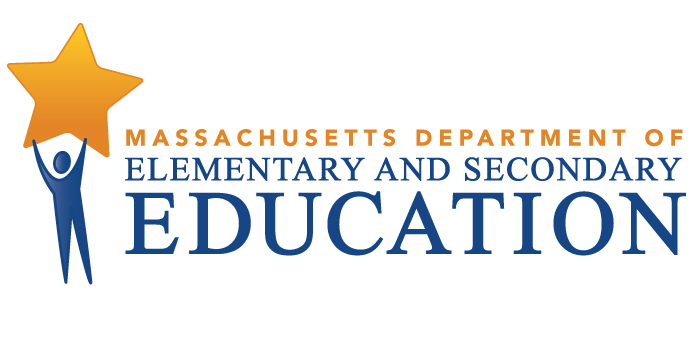 Neglected or Delinquent (N or D) Evaluation Data Handbook Neglected or Delinquent (N or D) Evaluation Data HandbookThe Student Information Management System (SIMS) is a student-level data collection system that allows the Department to collect and analyze accurate and comprehensive information, to meet federal and state reporting requirements, and to inform policy and programmatic decisions.The N or D Evaluation Data Handbook is a compilation of some of the primary identifying and demographic elements of SIMS, as well as required elements for N or D facilities.This handbook provides a detailed description of all the data elements that are currently required in each student record. Many of these elements are validated against one another so it is very important that each element be reported accurately. Following the listing of the data elements there are four appendices to assist you in submitting an acceptable and correct value for each data element.The following information is provided for each data element:Name													Name of the data elementDefinition										A brief definition of the element Type										Alphanumeric or IntegerMaximum Length				The maximum number of characters allowedMinimum Length					The minimum number of characters allowedAcceptable Values				A list of the values that can be submitted for the element. Notes													Any additional information pertaining to the elementDependency								Any relationships that exist between this data element and other    																elementsSIMS  ElementsDOE001   Locally Assigned Student Identifier (LASID)*A code, assigned and maintained by the local school district (or N or D site, in this usage), that is unique for each student and remains the same over time.DOE002   State Assigned Student Identifier (SASID)A unique number assigned to an individual by the Massachusetts Department of Elementary and Secondary Education.DOE003  First NameA name given to an individual at birth, baptism, or during another naming ceremony, or through legal change.DOE004   Middle NameA secondary name given to an individual at birth, baptism, or during another naming ceremony, or through legal change.DOE005   Last NameThe name borne in common by members of a family.DOE006   Date of Birth*The month, day, and year on which an individual was born.DOE008   City/Town of Birth*The name of the city (or comparable unit) in which an individual was born.DOE009   Gender*The gender identity of a student.DOE010   Race/Ethnicity*The general racial category which most clearly reflects the individual's recognition of his or her community or with which the individual most identifies.DOE014   City/Town of Residence – Student* The 3-digit code for the city or town where the student lives at the time of reporting or the student's last known city or town of residence if the reporting district is no longer sending or receiving the student.  Please see Appendix A for a listing of city and town codesDOE015   School Identification NumberEach school in Massachusetts has a 4-digit code assigned by Department of ESE. In combination with the 4-digit district code, each school in MA has a unique, 8-digit code number. Each student's record must contain the 8-digit code of the school in which the student is enrolled at the time of reporting or the code for the student's last known school of enrollment if the reporting district is no longer sending or receiving the student.  A listing of DOE school codes can be found at: http://www.doe.mass.edu/infoservices/data/sims/schoolcodes.htmlDOE016   Grade Level*Grade in which student is enrolled as of most recent enrollment.DOE020   Title 1 Participation*An indication of the type of Title I Services being received at the specified time of reporting. DOE025   English Learner*English Learners are defined as children who:1.  have indicated a language other than English on the Home Language Survey; AND2. who are less than proficient on an English language proficiency assessment; AND3.  who are unable to perform ordinary classroom work in EnglishDOE034   Special Education Placement Information*An indication of the Special Education placement of a student at the specified time of reporting. There is an interrelation of DOE034 with DOE036.DOE036   Special Education – Nature of Primary Disability*The major overriding disability condition that has been identified by a Team of people pursuant to federal and state special education law.  The identified disability is known to be causal to an inability to make effective progress in education and requires special education services in order to access the general curriculum or specially designed curriculum.  There is an interrelation of DOE036 with DOE034.DOE040   Special Education – Evaluation ResultsAn indication of the result of a special education evaluation (initial or re-evaluation) that has been done since the end of the last school year (July 1).N or D  Elements - FacilityND01			Facility ID*Facility Identification Number assigned by Massachusetts Department of Education.ND02		   Facility Program*Type of Program provided to student by the Title I, Part D –  funded facility.N or D  Elements – EnrollmentND20		  Visit Number*Students with multiple admissions during the reporting year will be reported in a separate record for each admission (or visit).  Visit number refers to the order of the visit within the reporting period.ND21		   Entry/Booking Date*Date student entered facility/program on this visit.ND22		   Departure/Release Date*Date student exited facility/program during this visit.ND23       Total Days This Visit*Cumulative number of consecutive calendar days student was enrolled during this visit that lie within the reporting period.N or D  Elements – Academic and Vocational OutcomesND30   		Awarded High School Course Credits While In Facility/ProgramThe facility offers the option to earn transferable high school course credits in house or outside (through the local schools or other programs) and the student was able to take advantage of this option to earn credits only while enrolled in the facility.ND32   		Enrolled In A GED Program While in Facility/ProgramThe student enrolled in and attended a program or course aimed at helping students pass the GED. Participation in this program should have occurred only while enrolled in the facility.ND40			Enrolled In Their Local District School While In Facility/ProgramThe student returned to or enrolled in a local district school while enrolled in this facility.ND41 			Awarded A GED In The Facility/ProgramThe student earned a GED from the facility or outside the facility (through the local schools or other ) while enrolled in the facility/program..ND43			Awarded A HS Diploma While In The Facility/ProgramThe student earned a high school diploma from the facility or outside the facility (through the local schools or other programs)  while enrolled in the facility/program.ND45			Accepted/Enrolled Into Postsecondary Education While In The Facility/ProgramThe student was accepted into a postsecondary program and/or enrolled in a postsecondary program while in the facility/program, . Enrollment is defined as the student’s acceptance of the offer.ND47			Enrolled In Elective  Job Training Course While In The Facility/ProgramThe student enrolled in and attended program/courses that provided job training.  Participation in this program/course should have occurred only while enrolled in the facility.  This may be internal or external and is not a part of a two or four year degree program..ND48 			Obtained Employment While In The Facility/ProgramThe student obtained employment (i.e. received a job offer). This job offer may have occurred while the 						student was in the facility/program.ND60			Other Outcome(s)						The student attained other outcomes not previously listed. ND61			Transitional Services						The student received transitional services that address further schooling and/or employment.N or D Data Elements – Academic Progress in Reading and MathND70			Tests Used To Assess Progress In ReadingAssessments used for pre- and post – testing of reading skills while in the program.  ND71			Tested Below Grade Level In Reading The student tested below grade level in reading upon entry into the facility/program. ND72			Took Both The Pre- And Post-Test Reading ExamStudent for whom a complete set of pre- and post-test reading data is available. ND73			Grade-Level Change From Pre- To Post-Test Reading ExamThis is the result of a comparison between student’s pre-test and post-test reading scores.ND80			Tests Used To Assess Progress In MathAssessments used for pre- and post – testing of math skills while in the program.  ND81			Tested Below Grade Level In Math The student tested below grade level in math upon entry into the facility/program. ND82			Took Both The Pre- And Post-Test Math ExamStudent for whom a complete set of pre- and post-test math data is available. ND83			Grade-Level Change From Pre- To Post-Test Math ExamThis is the result of a comparison between student’s pre-test and post-test math scores.ND90			Other Academic Performance IndicatorsIndicate you are reporting results of other academic performance assessments that are not appropriate for pre- and post-test use. ND130	   Awarded High School Course Credits within 90 Days of ExitThe student earned high school credits within 90 calendar days of leaving the program/facility.. ND132	   Enrolled in a GED Program within 90 Days of ExitThe student enrolled in and attended a program or course aimed at helping students pass the GED.  Participation in this program should have occurred only within 90 calendar days of leaving the program/facility. ND140	   Enrolled in their Local School District within 90 Days of ExitThe student returned to or enrolled in local school district upon leaving the facility program or within 90 days after exit. ND141	   Awarded a GED within 90 Days of ExitThe student earned a GED from the facility or outside the facility (through the local schools or other programs) within 90 days of exiting a program/facility.ND143	   Awarded a HS Diploma within 90 Days of ExitThe student earned a high school diploma outside the facility (through the local schools or other programs) within 90 days of exiting a program/facility.ND145	   Accepted/Enrolled into Postsecondary Education within 90 Days of ExitThe student was accepted into a postsecondary program and/or enrolled in a postsecondary program within 90 days of exiting the program/facility.  Enrollment is defined as the student’s acceptance of the offer.ND147	   Enrolled in External Job Training Education within 90 Days of ExitThe student enrolled in a job training program that is not part of a two or four year degree program.  Enrollment will have occurred within 90 days after exit.  Actual attendance may not be known.ND148	   Obtained Employment within 90 Days of ExitThe student obtained employment (i.e., received a job offer).  This job offer must have occurred within 90 days of exit.  Appendix A:DOE015 – City/Town of Residence CodesAppendix E:DOE034 and  DOE036 – Special Education Definitions and Codes(DOE034) SPED Placement Information (00) Not a Special Education StudentThis category includes students who do not have a valid IEP and who are not receiving Special Education services.(01) Not currently a Special Education student, but was previously a Special Education student during the current school yearThis category includes students who were receiving services during the current school year but who are no longer receiving services at the time of reporting.(10) All Ages, Full Inclusion – special education services outside the general education classroom for less than 21% of the timeStudents 3 to 21 years of age who receive special education services outside the general education classroom for less than 21% of the time.  This may include students with disabilities placed in:Public preschools, head start, child care, nursery school facilities, or other community-based settings with Special Education provided outside of the general education classroom for less than 21% of the time;Separate school/early childhood combinations; Classes with special/related services provided outside the general education classroom for less than 21% of the time; Home-schooled environments receiving Special Education services outside the general education classroom for less than 21% of the time;Correctional/DYS facilities receiving Special Education services outside the general education classroom for less than 21% of the time; orCollaborative programs within a public school building that provide special education services.(20) All Ages, Partial Inclusion – special education services outside the general education classroom 21% to 60% of the timeStudents 3 to 21 years of age who receive special education services outside the general education classroom for at least 21% and not more than 60% of the time. This may include students placed in:Public preschools, head start, child care, nursery school facilities, or other community-based settings with special education provided outside of the general education classroom for 21% to 60% of the time;Classes with special/related services provided outside the general education classroom for 21% to 60% of the time; Home-schooled environments receiving Special Education services outside the general education classroom for at least 21% and no more than 60% of the time; Correctional/DYS facilities receiving Special Education services outside the general education classroom for at least 21% and not more than 60% of the time; orCollaborative programs within a public school building that provide special education services.(40) All Ages, Substantially Separate Classroom – special education services outside the general education classroom for more than 60% of the timeStudents 3 to 21 years of age who receive special education services outside the general education classroom for more than 60% of the time.  Do not include students who receive special education programs in public or private day or residential facilities.  This category may include students placed in:Public preschools, head start, child care, nursery school facilities, or other community-based settings with special education provided outside of the general education classroom for more than 60% of the time;Classes with special education services provided outside the general education classroom for more than 60% of the time; Home-schooled environments receiving Special Education services outside the general education classroom for more than 60% of the time; Correctional/DYS facilities receiving Special Education services outside the general education classroom for more than 60% of the time; orCollaborative programs within a public school building that provide special education services for more than 60% of the student’s school time.(41) All Ages, Public Separate Day SchoolStudents 3 to 21 years of age who receive all day special education and/or related services in a public separate day school according to their IEP. The public separate day school must be a special education day school located in a building or facility outside of the general education environment that provides special education services and is approved under 603 CMR 28.09. This includes students placed in:Public day schools in separate buildings that provide full day special education services; orCollaborative day schools in separate buildings that provide full day special education services.(50) All Ages, Private Separate Day SchoolStudents 3 to 21 years of age who receive all day special education and/or related services in a private separate day school according to their IEP. The private separate day school must be a special education day school located in a building or facility outside of the general education environment that provides full day special education services and is approved under 603 CMR 28.09. (60) All Ages, Residential SchoolStudents 3 to 21 years of age who receive special education and/or related services including residential services in a public or a private residential school at public expense and according to the student's IEP. The residential school must be a special education school located in a building or facility outside of the general education environment that provides 24-hour special education services and is approved under 603 CMR 28.09.(70) All Ages, Homebound/HospitalStudents 3 to 21 years of age who are at home or in a hospital pursuant to doctors’ orders and who are receiving all of their special education and related services in the principal residence of the students’ family or caregivers or at hospital facilities.(90) All Ages, Public Residential Institutional Facilities (0370nnnn schools)Students 3 to 21 years of age who receive their special education and/or related services in public residential institutional facilities. This category is limited to those students attending Tri-County Hospital (Taunton, 03700015), Mass Hospital School (Canton, 03700026), East District (Belmont, 03700040), and Central/West (Westborough, 03700012). (DOE036) Special Education – Nature of Primary DisabilityStudents should be counted in the categories that reflect the primary disability.Intellectual Impairment - The permanent capacity for performing cognitive tasks, functions, or problem solving is significantly limited or impaired and is exhibited by more than one of the following: a slower rate of learning; disorganized patterns of learning; difficulty with adaptive behavior; and/or difficulty understanding abstract concepts. Such term shall include students with mental retardation.Sensory/Hard of Hearing or Deaf - The capacity to hear, with amplification, is limited, impaired, or absent and results in one or more of the following: reduced performance in hearing acuity tasks; difficulty with oral communication; and/or difficulty in understanding auditorally-presented information in the education environment. The term includes students who are deaf and students who are hard-of -hearing.Communication Impairment - The capacity to use expressive and/or receptive language is significantly limited, impaired, or delayed and is exhibited by difficulties in one or more of the following areas: speech, such as articulation and/or voice; conveying, understanding, or using spoken, written, or symbolic language. The term may include a student with impaired articulation, stuttering, language impairment, or voice impairment if such impairment adversely affects the student's educational performance.Sensory/Vision Impairment or Blind - The capacity to see, after correction, is limited, impaired, or absent and results in one or more of the following: reduced performance in visual acuity tasks; difficulty with written communication; and/or difficulty with understanding information presented visually in the education environment. The term includes students who are blind and students with limited vision.Emotional Impairment - As defined under federal law at 34 CFR §300.7, the student exhibits one or more of the following characteristics over a long period of time and to a marked degree that adversely affects educational performance: an inability to learn that cannot be explained by intellectual, sensory, or health factors; an inability to build or maintain satisfactory interpersonal relationships with peers and teachers; inappropriate types of behavior or feelings under normal circumstances; a general pervasive mood of unhappiness or depression; or a tendency to develop physical symptoms or fears associated with personal or school problems. The determination of disability shall not be made solely because the student's behavior violates the school's discipline code, because the student is involved with a state court or social service agency, or because the student is socially maladjusted, unless the Team determines that the student has a serious emotional disturbance.Physical Impairment - The physical capacity to move, coordinate actions, or perform physical activities is significantly limited, impaired, or delayed and is exhibited by difficulties in one or more of the following areas: physical and motor tasks; independent movement; performing basic life functions. The term shall include severe orthopedic impairments or impairments caused by congenital anomaly, cerebral palsy, amputations, and fractures if such impairment adversely affects a student's educational performance.Health Impairment - A chronic or acute health problem such that the physiological capacity to function is significantly limited or impaired and results in one or more of the following: limited strength, vitality or alertness including a heightened alertness to environmental stimuli resulting in limited alertness with respect to the educational environment. The term shall include health impairments due to asthma, attention deficit disorder or attention deficit with hyperactivity disorder, diabetes, epilepsy, a heart condition, hemophilia, lead poisoning, leukemia, nephritis, rheumatic fever, and sickle cell anemia, if such health impairment adversely affects a student's educational performance.Specific Learning Disability - The term means a disorder in one or more of the basic psychological processes involved in understanding or in using language, spoken or written, that may manifest itself in an imperfect ability to listen, think speak, read, write, spell, or to do mathematical calculations. Use of the term shall meet all federal requirements given in federal law at 34 CFR §300.7(c)(10) and §300.541.Sensory/Deaf Blind - Concomitant hearing and visual impairments, the combination of which causes severe communication and other developmental and educational needs.Multiple Disabilities – This category should be selected only if the child has multiple primary disabilities.Autism - A developmental disability significantly affecting verbal and nonverbal communication and social interaction. The term shall have the meaning given it in federal law at 34 CFR §300.7.Neurological Impairment - The capacity of the nervous system is limited or impaired with difficulties exhibited in one or more of the following areas: the use of memory, the control and use of cognitive functioning, sensory and motor skills, speech, language, organizational skills, information processing, affect, social skills, or basic life functions. The term includes students who have received a traumatic brain injury.Developmental Delay - The learning capacity of a young child (3-9 years old) is significantly limited, impaired, or delayed and is exhibited by difficulties in one or more of the following areas: receptive and/or expressive language; cognitive abilities; physical functioning; social, emotional, or adaptive functioning; and/or self-help skills.(500) Does not apply to student – This category is used for a child who is not eligible for special education services.Appendix N: ND01 – Facility ID CodesAppendix O: ND02 – Facility Program DefinitionsDOE001   Locally Assigned Student Identifier DOE001   Locally Assigned Student Identifier DOE001   Locally Assigned Student Identifier DOE001   Locally Assigned Student Identifier DOE001   Locally Assigned Student Identifier DOE001   Locally Assigned Student Identifier A code assigned and maintained by the facility that is unique for each student within the facility over time.A code assigned and maintained by the facility that is unique for each student within the facility over time.A code assigned and maintained by the facility that is unique for each student within the facility over time.A code assigned and maintained by the facility that is unique for each student within the facility over time.A code assigned and maintained by the facility that is unique for each student within the facility over time.A code assigned and maintained by the facility that is unique for each student within the facility over time.Type:AlphanumericLength:Minimum    1Maximum   32Acceptable Values/Code Description:Acceptable Values/Code Description:Acceptable Values/Code Description:Acceptable Values/Code Description:Acceptable Values/Code Description:Acceptable Values/Code Description:Notes:Notes:Notes:Notes:Notes:Notes:The Locally Assigned Student Identifier (LASID) will be used as directory information in the State Student Registration System to verify and assign State Student Identifiers.The Locally Assigned Student Identifier must be created and maintained by the local organization to provide a unique identifier for students.The Locally Assigned Student Identifier (LASID) will be used as directory information in the State Student Registration System to verify and assign State Student Identifiers.The Locally Assigned Student Identifier must be created and maintained by the local organization to provide a unique identifier for students.The Locally Assigned Student Identifier (LASID) will be used as directory information in the State Student Registration System to verify and assign State Student Identifiers.The Locally Assigned Student Identifier must be created and maintained by the local organization to provide a unique identifier for students.The Locally Assigned Student Identifier (LASID) will be used as directory information in the State Student Registration System to verify and assign State Student Identifiers.The Locally Assigned Student Identifier must be created and maintained by the local organization to provide a unique identifier for students.The Locally Assigned Student Identifier (LASID) will be used as directory information in the State Student Registration System to verify and assign State Student Identifiers.The Locally Assigned Student Identifier must be created and maintained by the local organization to provide a unique identifier for students.The Locally Assigned Student Identifier (LASID) will be used as directory information in the State Student Registration System to verify and assign State Student Identifiers.The Locally Assigned Student Identifier must be created and maintained by the local organization to provide a unique identifier for students.Dependencies: Dependencies: Dependencies: Dependencies: Dependencies: Dependencies: DOE002   State Assigned Student Identifier (SASID) DOE002   State Assigned Student Identifier (SASID) DOE002   State Assigned Student Identifier (SASID) DOE002   State Assigned Student Identifier (SASID) DOE002   State Assigned Student Identifier (SASID) DOE002   State Assigned Student Identifier (SASID) A unique number assigned to an individual by the Massachusetts Department of Elementary and Secondary EducationA unique number assigned to an individual by the Massachusetts Department of Elementary and Secondary EducationA unique number assigned to an individual by the Massachusetts Department of Elementary and Secondary EducationA unique number assigned to an individual by the Massachusetts Department of Elementary and Secondary EducationA unique number assigned to an individual by the Massachusetts Department of Elementary and Secondary EducationA unique number assigned to an individual by the Massachusetts Department of Elementary and Secondary EducationType:AlphanumericLength:Minimum   10Maximum   10Acceptable Values/Code Description:Acceptable Values/Code Description:Acceptable Values/Code Description:Acceptable Values/Code Description:Acceptable Values/Code Description:Acceptable Values/Code Description:10-digit state-assigned identification number.  Do not use out of state SASIDS.10-digit state-assigned identification number.  Do not use out of state SASIDS.10-digit state-assigned identification number.  Do not use out of state SASIDS.10-digit state-assigned identification number.  Do not use out of state SASIDS.10-digit state-assigned identification number.  Do not use out of state SASIDS.10-digit state-assigned identification number.  Do not use out of state SASIDS.Notes:Notes:Notes:Notes:Notes:Notes:In order to track students within and across districts over time and to keep student information secure and confidential at both the state and local levels, two student identifiers will be used - one assigned by the district in which the student is enrolled (LASID) and a State Assigned number (SASID).State Assigned Student Identifiers will be assigned through the State Student Registration System. Districts will need to use the State Assigned Student Identifier and the Locally Assigned Student Identifier on all individual data submitted to the Department of Education.In order to track students within and across districts over time and to keep student information secure and confidential at both the state and local levels, two student identifiers will be used - one assigned by the district in which the student is enrolled (LASID) and a State Assigned number (SASID).State Assigned Student Identifiers will be assigned through the State Student Registration System. Districts will need to use the State Assigned Student Identifier and the Locally Assigned Student Identifier on all individual data submitted to the Department of Education.In order to track students within and across districts over time and to keep student information secure and confidential at both the state and local levels, two student identifiers will be used - one assigned by the district in which the student is enrolled (LASID) and a State Assigned number (SASID).State Assigned Student Identifiers will be assigned through the State Student Registration System. Districts will need to use the State Assigned Student Identifier and the Locally Assigned Student Identifier on all individual data submitted to the Department of Education.In order to track students within and across districts over time and to keep student information secure and confidential at both the state and local levels, two student identifiers will be used - one assigned by the district in which the student is enrolled (LASID) and a State Assigned number (SASID).State Assigned Student Identifiers will be assigned through the State Student Registration System. Districts will need to use the State Assigned Student Identifier and the Locally Assigned Student Identifier on all individual data submitted to the Department of Education.In order to track students within and across districts over time and to keep student information secure and confidential at both the state and local levels, two student identifiers will be used - one assigned by the district in which the student is enrolled (LASID) and a State Assigned number (SASID).State Assigned Student Identifiers will be assigned through the State Student Registration System. Districts will need to use the State Assigned Student Identifier and the Locally Assigned Student Identifier on all individual data submitted to the Department of Education.In order to track students within and across districts over time and to keep student information secure and confidential at both the state and local levels, two student identifiers will be used - one assigned by the district in which the student is enrolled (LASID) and a State Assigned number (SASID).State Assigned Student Identifiers will be assigned through the State Student Registration System. Districts will need to use the State Assigned Student Identifier and the Locally Assigned Student Identifier on all individual data submitted to the Department of Education.Dependencies: Dependencies: Dependencies: Dependencies: Dependencies: Dependencies: DOE003   First Name – (FOR PURPOSES OF THIS REPORT – LEAVE BLANK)DOE003   First Name – (FOR PURPOSES OF THIS REPORT – LEAVE BLANK)DOE003   First Name – (FOR PURPOSES OF THIS REPORT – LEAVE BLANK)DOE003   First Name – (FOR PURPOSES OF THIS REPORT – LEAVE BLANK)DOE003   First Name – (FOR PURPOSES OF THIS REPORT – LEAVE BLANK)DOE003   First Name – (FOR PURPOSES OF THIS REPORT – LEAVE BLANK)A name given to an individual at birth, baptism, or during another naming ceremony, or through legal change.A name given to an individual at birth, baptism, or during another naming ceremony, or through legal change.A name given to an individual at birth, baptism, or during another naming ceremony, or through legal change.A name given to an individual at birth, baptism, or during another naming ceremony, or through legal change.A name given to an individual at birth, baptism, or during another naming ceremony, or through legal change.A name given to an individual at birth, baptism, or during another naming ceremony, or through legal change.Type:AlphanumericLength:Minimum   1Maximum   32Acceptable Values/Code Description:Acceptable Values/Code Description:Acceptable Values/Code Description:Acceptable Values/Code Description:Acceptable Values/Code Description:Acceptable Values/Code Description:Student's first name as recorded on a legal document, such as a birth certificate, should be used.Student's first name as recorded on a legal document, such as a birth certificate, should be used.Student's first name as recorded on a legal document, such as a birth certificate, should be used.Student's first name as recorded on a legal document, such as a birth certificate, should be used.Student's first name as recorded on a legal document, such as a birth certificate, should be used.Student's first name as recorded on a legal document, such as a birth certificate, should be used.Notes:Notes:Notes:Notes:Notes:Notes:For the purposes of the NorD information this will be set blank.For the purposes of the NorD information this will be set blank.For the purposes of the NorD information this will be set blank.For the purposes of the NorD information this will be set blank.For the purposes of the NorD information this will be set blank.For the purposes of the NorD information this will be set blank.Dependencies: Dependencies: Dependencies: Dependencies: Dependencies: Dependencies: DOE004  Middle Name (FOR PURPOSES OF THIS REPORT – LEAVE BLANK)DOE004  Middle Name (FOR PURPOSES OF THIS REPORT – LEAVE BLANK)DOE004  Middle Name (FOR PURPOSES OF THIS REPORT – LEAVE BLANK)DOE004  Middle Name (FOR PURPOSES OF THIS REPORT – LEAVE BLANK)DOE004  Middle Name (FOR PURPOSES OF THIS REPORT – LEAVE BLANK)DOE004  Middle Name (FOR PURPOSES OF THIS REPORT – LEAVE BLANK)A secondary name given to an individual at birth, baptism, or during another naming ceremony, or through legal change.A secondary name given to an individual at birth, baptism, or during another naming ceremony, or through legal change.A secondary name given to an individual at birth, baptism, or during another naming ceremony, or through legal change.A secondary name given to an individual at birth, baptism, or during another naming ceremony, or through legal change.A secondary name given to an individual at birth, baptism, or during another naming ceremony, or through legal change.A secondary name given to an individual at birth, baptism, or during another naming ceremony, or through legal change.Type:AlphanumericLength:Minimum    1Maximum   32Acceptable Values/Code Description:Acceptable Values/Code Description:Acceptable Values/Code Description:Acceptable Values/Code Description:Acceptable Values/Code Description:Acceptable Values/Code Description:Student's middle name as recorded on a legal document, such as a birth certificate, should be used.Student's middle name as recorded on a legal document, such as a birth certificate, should be used.Student's middle name as recorded on a legal document, such as a birth certificate, should be used.Student's middle name as recorded on a legal document, such as a birth certificate, should be used.Student's middle name as recorded on a legal document, such as a birth certificate, should be used.Student's middle name as recorded on a legal document, such as a birth certificate, should be used.A student with no middle name must be reported as NMN as the middle name.A student with no middle name must be reported as NMN as the middle name.A student with no middle name must be reported as NMN as the middle name.A student with no middle name must be reported as NMN as the middle name.A student with no middle name must be reported as NMN as the middle name.A student with no middle name must be reported as NMN as the middle name.Notes:Notes:Notes:Notes:Notes:Notes:For the purposes of the NorD information this will be set blank.For the purposes of the NorD information this will be set blank.For the purposes of the NorD information this will be set blank.For the purposes of the NorD information this will be set blank.For the purposes of the NorD information this will be set blank.For the purposes of the NorD information this will be set blank.Dependencies: Dependencies: Dependencies: Dependencies: Dependencies: Dependencies: DOE005   Last Name (FOR PURPOSES OF THIS REPORT – LEAVE BLANK)DOE005   Last Name (FOR PURPOSES OF THIS REPORT – LEAVE BLANK)DOE005   Last Name (FOR PURPOSES OF THIS REPORT – LEAVE BLANK)DOE005   Last Name (FOR PURPOSES OF THIS REPORT – LEAVE BLANK)DOE005   Last Name (FOR PURPOSES OF THIS REPORT – LEAVE BLANK)DOE005   Last Name (FOR PURPOSES OF THIS REPORT – LEAVE BLANK)The name borne in common by members of a family.The name borne in common by members of a family.The name borne in common by members of a family.The name borne in common by members of a family.The name borne in common by members of a family.The name borne in common by members of a family.Type:AlphanumericLength:Minimum   1Maximum   50Acceptable Values/Code Description:Acceptable Values/Code Description:Acceptable Values/Code Description:Acceptable Values/Code Description:Acceptable Values/Code Description:Acceptable Values/Code Description:Student's last name as recorded on a legal document, such as a birth certificate, should be used.Student's last name as recorded on a legal document, such as a birth certificate, should be used.Student's last name as recorded on a legal document, such as a birth certificate, should be used.Student's last name as recorded on a legal document, such as a birth certificate, should be used.Student's last name as recorded on a legal document, such as a birth certificate, should be used.Student's last name as recorded on a legal document, such as a birth certificate, should be used.Notes:Notes:Notes:Notes:Notes:Notes:For the purposes of the NorD information this will be set blank.For the purposes of the NorD information this will be set blank.For the purposes of the NorD information this will be set blank.For the purposes of the NorD information this will be set blank.For the purposes of the NorD information this will be set blank.For the purposes of the NorD information this will be set blank.Dependencies: Dependencies: Dependencies: Dependencies: Dependencies: Dependencies: DOE006   Date of BirthDOE006   Date of BirthDOE006   Date of BirthDOE006   Date of BirthDOE006   Date of BirthDOE006   Date of BirthThe month, day, and year on which an individual was born.The month, day, and year on which an individual was born.The month, day, and year on which an individual was born.The month, day, and year on which an individual was born.The month, day, and year on which an individual was born.The month, day, and year on which an individual was born.Type:mm/dd/yyyyLength:Minimum 10Maximum   10Acceptable Values/Code Description:Acceptable Values/Code Description:Acceptable Values/Code Description:Acceptable Values/Code Description:Acceptable Values/Code Description:Acceptable Values/Code Description:Student’s age as of reporting date can be through 20 years old for state agencies and through 17 years old for residential facilities.Student’s age as of reporting date can be through 20 years old for state agencies and through 17 years old for residential facilities.Student’s age as of reporting date can be through 20 years old for state agencies and through 17 years old for residential facilities.Student’s age as of reporting date can be through 20 years old for state agencies and through 17 years old for residential facilities.Student’s age as of reporting date can be through 20 years old for state agencies and through 17 years old for residential facilities.Student’s age as of reporting date can be through 20 years old for state agencies and through 17 years old for residential facilities.Notes:Notes:Notes:Notes:Notes:Notes:Federal and state statutes require reporting enrollment by age for special education and early childhood students and for monitoring the delivery of an appropriate education to all school-age children.Date of Birth will also be used as directory information in the State Student Directory to verify and assign SASIDs. Federal and state statutes require reporting enrollment by age for special education and early childhood students and for monitoring the delivery of an appropriate education to all school-age children.Date of Birth will also be used as directory information in the State Student Directory to verify and assign SASIDs. Federal and state statutes require reporting enrollment by age for special education and early childhood students and for monitoring the delivery of an appropriate education to all school-age children.Date of Birth will also be used as directory information in the State Student Directory to verify and assign SASIDs. Federal and state statutes require reporting enrollment by age for special education and early childhood students and for monitoring the delivery of an appropriate education to all school-age children.Date of Birth will also be used as directory information in the State Student Directory to verify and assign SASIDs. Federal and state statutes require reporting enrollment by age for special education and early childhood students and for monitoring the delivery of an appropriate education to all school-age children.Date of Birth will also be used as directory information in the State Student Directory to verify and assign SASIDs. Federal and state statutes require reporting enrollment by age for special education and early childhood students and for monitoring the delivery of an appropriate education to all school-age children.Date of Birth will also be used as directory information in the State Student Directory to verify and assign SASIDs. Dependencies:Dependencies:Dependencies:Dependencies:Dependencies:Dependencies:DOE008   City/Town of BirthDOE008   City/Town of BirthDOE008   City/Town of BirthDOE008   City/Town of BirthDOE008   City/Town of BirthDOE008   City/Town of BirthThe name of the city (or comparable unit) in which an individual was born.The name of the city (or comparable unit) in which an individual was born.The name of the city (or comparable unit) in which an individual was born.The name of the city (or comparable unit) in which an individual was born.The name of the city (or comparable unit) in which an individual was born.The name of the city (or comparable unit) in which an individual was born.Type:AlphanumericLength:Minimum   1Maximum   50Acceptable Values/Code Description: Acceptable Values/Code Description: Acceptable Values/Code Description: Acceptable Values/Code Description: Acceptable Values/Code Description: Acceptable Values/Code Description: City/Town of Birth as recorded on a legal document, such as a birth certificate, should be used.Data in this field should include the name of only the city or town of birth (or comparable unit if the student was born in a country other than the US) and should not include the state or country of birth.The value for this field should not contain any punctuation marks (e.g., St. Louis should be entered as St Louis).City/Town of Birth as recorded on a legal document, such as a birth certificate, should be used.Data in this field should include the name of only the city or town of birth (or comparable unit if the student was born in a country other than the US) and should not include the state or country of birth.The value for this field should not contain any punctuation marks (e.g., St. Louis should be entered as St Louis).City/Town of Birth as recorded on a legal document, such as a birth certificate, should be used.Data in this field should include the name of only the city or town of birth (or comparable unit if the student was born in a country other than the US) and should not include the state or country of birth.The value for this field should not contain any punctuation marks (e.g., St. Louis should be entered as St Louis).City/Town of Birth as recorded on a legal document, such as a birth certificate, should be used.Data in this field should include the name of only the city or town of birth (or comparable unit if the student was born in a country other than the US) and should not include the state or country of birth.The value for this field should not contain any punctuation marks (e.g., St. Louis should be entered as St Louis).City/Town of Birth as recorded on a legal document, such as a birth certificate, should be used.Data in this field should include the name of only the city or town of birth (or comparable unit if the student was born in a country other than the US) and should not include the state or country of birth.The value for this field should not contain any punctuation marks (e.g., St. Louis should be entered as St Louis).City/Town of Birth as recorded on a legal document, such as a birth certificate, should be used.Data in this field should include the name of only the city or town of birth (or comparable unit if the student was born in a country other than the US) and should not include the state or country of birth.The value for this field should not contain any punctuation marks (e.g., St. Louis should be entered as St Louis).Notes:Notes:Notes:Notes:Notes:Notes:City/Town of Birth will also be used as directory information in the State Student Directory to verify and assign SASIDs.No Punctuation Marks allowed in this fieldCity/Town of Birth will also be used as directory information in the State Student Directory to verify and assign SASIDs.No Punctuation Marks allowed in this fieldCity/Town of Birth will also be used as directory information in the State Student Directory to verify and assign SASIDs.No Punctuation Marks allowed in this fieldCity/Town of Birth will also be used as directory information in the State Student Directory to verify and assign SASIDs.No Punctuation Marks allowed in this fieldCity/Town of Birth will also be used as directory information in the State Student Directory to verify and assign SASIDs.No Punctuation Marks allowed in this fieldCity/Town of Birth will also be used as directory information in the State Student Directory to verify and assign SASIDs.No Punctuation Marks allowed in this fieldDependencies: Dependencies: Dependencies: Dependencies: Dependencies: Dependencies: DOE009   GenderDOE009   GenderDOE009   GenderDOE009   GenderDOE009   GenderDOE009   GenderThe classification of a student as male or femaleThe classification of a student as male or femaleThe classification of a student as male or femaleThe classification of a student as male or femaleThe classification of a student as male or femaleThe classification of a student as male or femaleType:AlphanumericLength:Minimum   1Maximum   1Acceptable Values/Code Description:Acceptable Values/Code Description:Acceptable Values/Code Description:Acceptable Values/Code Description:Acceptable Values/Code Description:Acceptable Values/Code Description:F   Female – A girl or a womanM   Male – A boy or a man.F   Female – A girl or a womanM   Male – A boy or a man.F   Female – A girl or a womanM   Male – A boy or a man.F   Female – A girl or a womanM   Male – A boy or a man.F   Female – A girl or a womanM   Male – A boy or a man.F   Female – A girl or a womanM   Male – A boy or a man.Notes:Notes:Notes:Notes:Notes:Notes:Student gender is required for many state and federal reports.Student gender is required for many state and federal reports.Student gender is required for many state and federal reports.Student gender is required for many state and federal reports.Student gender is required for many state and federal reports.Student gender is required for many state and federal reports.Dependencies: Dependencies: Dependencies: Dependencies: Dependencies: Dependencies: DOE010   Race/EthnicityDOE010   Race/EthnicityDOE010   Race/EthnicityDOE010   Race/EthnicityDOE010   Race/EthnicityDOE010   Race/EthnicityThe general racial and ethnic category which most clearly reflects the individual's recognition of his or her community or with which the individual most identifies.The general racial and ethnic category which most clearly reflects the individual's recognition of his or her community or with which the individual most identifies.The general racial and ethnic category which most clearly reflects the individual's recognition of his or her community or with which the individual most identifies.The general racial and ethnic category which most clearly reflects the individual's recognition of his or her community or with which the individual most identifies.The general racial and ethnic category which most clearly reflects the individual's recognition of his or her community or with which the individual most identifies.The general racial and ethnic category which most clearly reflects the individual's recognition of his or her community or with which the individual most identifies.Type:AlphanumericLength:Minimum   2Maximum   2Acceptable Values/Code Description:Acceptable Values/Code Description:Acceptable Values/Code Description:Acceptable Values/Code Description:Acceptable Values/Code Description:Acceptable Values/Code Description:HIHispanic or Latino – A person of Cuban, Mexican, Puerto Rican, South or Central American, or other Spanish origin, regardless of race.Hispanic or Latino – A person of Cuban, Mexican, Puerto Rican, South or Central American, or other Spanish origin, regardless of race.Hispanic or Latino – A person of Cuban, Mexican, Puerto Rican, South or Central American, or other Spanish origin, regardless of race.Hispanic or Latino – A person of Cuban, Mexican, Puerto Rican, South or Central American, or other Spanish origin, regardless of race.Hispanic or Latino – A person of Cuban, Mexican, Puerto Rican, South or Central American, or other Spanish origin, regardless of race.AMAmerican Indian or Alaskan  Native – a person who has origins in any of the original peoples of North or South America (includes Central America) and who maintains tribal affiliation or community attachment.American Indian or Alaskan  Native – a person who has origins in any of the original peoples of North or South America (includes Central America) and who maintains tribal affiliation or community attachment.American Indian or Alaskan  Native – a person who has origins in any of the original peoples of North or South America (includes Central America) and who maintains tribal affiliation or community attachment.American Indian or Alaskan  Native – a person who has origins in any of the original peoples of North or South America (includes Central America) and who maintains tribal affiliation or community attachment.American Indian or Alaskan  Native – a person who has origins in any of the original peoples of North or South America (includes Central America) and who maintains tribal affiliation or community attachment.ASAsian - A person having origins in any of the original peoples of the Far East, Southeast Asia or the Indian subcontinent, including, for example, Cambodia, China, India, Japan, Korea, Malaysia, Pakistan, the Philippine Islands, Thailand, and Vietnam.Asian - A person having origins in any of the original peoples of the Far East, Southeast Asia or the Indian subcontinent, including, for example, Cambodia, China, India, Japan, Korea, Malaysia, Pakistan, the Philippine Islands, Thailand, and Vietnam.Asian - A person having origins in any of the original peoples of the Far East, Southeast Asia or the Indian subcontinent, including, for example, Cambodia, China, India, Japan, Korea, Malaysia, Pakistan, the Philippine Islands, Thailand, and Vietnam.Asian - A person having origins in any of the original peoples of the Far East, Southeast Asia or the Indian subcontinent, including, for example, Cambodia, China, India, Japan, Korea, Malaysia, Pakistan, the Philippine Islands, Thailand, and Vietnam.Asian - A person having origins in any of the original peoples of the Far East, Southeast Asia or the Indian subcontinent, including, for example, Cambodia, China, India, Japan, Korea, Malaysia, Pakistan, the Philippine Islands, Thailand, and Vietnam.BLBlack - A person having origins in any of the black racial groups of Africa.Black - A person having origins in any of the black racial groups of Africa.Black - A person having origins in any of the black racial groups of Africa.Black - A person having origins in any of the black racial groups of Africa.Black - A person having origins in any of the black racial groups of Africa.    PINative American or Other Pacific Islander – A person having origins in any of the original peoples of Hawaii, Guam, Samoa, or other Pacific Islands.Native American or Other Pacific Islander – A person having origins in any of the original peoples of Hawaii, Guam, Samoa, or other Pacific Islands.Native American or Other Pacific Islander – A person having origins in any of the original peoples of Hawaii, Guam, Samoa, or other Pacific Islands.Native American or Other Pacific Islander – A person having origins in any of the original peoples of Hawaii, Guam, Samoa, or other Pacific Islands.Native American or Other Pacific Islander – A person having origins in any of the original peoples of Hawaii, Guam, Samoa, or other Pacific Islands.WHWhite - A person having origins in any of the original peoples of Europe, North Africa, or the Middle East.White - A person having origins in any of the original peoples of Europe, North Africa, or the Middle East.White - A person having origins in any of the original peoples of Europe, North Africa, or the Middle East.White - A person having origins in any of the original peoples of Europe, North Africa, or the Middle East.White - A person having origins in any of the original peoples of Europe, North Africa, or the Middle East.MUTwo or More – A person who is two or more races listed above AND is NOT a person of Hispanic origin.Two or More – A person who is two or more races listed above AND is NOT a person of Hispanic origin.Two or More – A person who is two or more races listed above AND is NOT a person of Hispanic origin.Two or More – A person who is two or more races listed above AND is NOT a person of Hispanic origin.Two or More – A person who is two or more races listed above AND is NOT a person of Hispanic origin.Notes: Amended June 2011Student race/ethnicity is used in many state and federal statistical reports.2.    All categories except HI are non-Hispanic/Latino.3.    Portuguese and Cape Verdean students are not considered Hispanic; they should be included either in        Black (not of Hispanic origin) or in White (not of Hispanic origin).Dependencies: DOE014   City/Town of Residence – Student DOE014   City/Town of Residence – Student DOE014   City/Town of Residence – Student DOE014   City/Town of Residence – Student DOE014   City/Town of Residence – Student DOE014   City/Town of Residence – Student The 3-digit code for the city or town where the student lives at the time of reporting or the student's last known city or town of residence if the reporting district is no longer sending or receiving the student.The 3-digit code for the city or town where the student lives at the time of reporting or the student's last known city or town of residence if the reporting district is no longer sending or receiving the student.The 3-digit code for the city or town where the student lives at the time of reporting or the student's last known city or town of residence if the reporting district is no longer sending or receiving the student.The 3-digit code for the city or town where the student lives at the time of reporting or the student's last known city or town of residence if the reporting district is no longer sending or receiving the student.The 3-digit code for the city or town where the student lives at the time of reporting or the student's last known city or town of residence if the reporting district is no longer sending or receiving the student.The 3-digit code for the city or town where the student lives at the time of reporting or the student's last known city or town of residence if the reporting district is no longer sending or receiving the student.Type:AlphanumericLength:Minimum   3Maximum   3Acceptable Values/Code Description:Acceptable Values/Code Description:Acceptable Values/Code Description:Acceptable Values/Code Description:Acceptable Values/Code Description:Acceptable Values/Code Description:See Appendix A for a listing of codes between 001and 352 for municipalities in Massachusetts, including 888 for out of state.Students that live outside of Massachusetts and attend school in your district should use code 888.See Appendix A for a listing of codes between 001and 352 for municipalities in Massachusetts, including 888 for out of state.Students that live outside of Massachusetts and attend school in your district should use code 888.See Appendix A for a listing of codes between 001and 352 for municipalities in Massachusetts, including 888 for out of state.Students that live outside of Massachusetts and attend school in your district should use code 888.See Appendix A for a listing of codes between 001and 352 for municipalities in Massachusetts, including 888 for out of state.Students that live outside of Massachusetts and attend school in your district should use code 888.See Appendix A for a listing of codes between 001and 352 for municipalities in Massachusetts, including 888 for out of state.Students that live outside of Massachusetts and attend school in your district should use code 888.See Appendix A for a listing of codes between 001and 352 for municipalities in Massachusetts, including 888 for out of state.Students that live outside of Massachusetts and attend school in your district should use code 888.Notes: Notes: Notes: Notes: Notes: Notes: 1.    Data used for foundation enrollment calculations.Tie breaker for SASID1.    Data used for foundation enrollment calculations.Tie breaker for SASID1.    Data used for foundation enrollment calculations.Tie breaker for SASID1.    Data used for foundation enrollment calculations.Tie breaker for SASID1.    Data used for foundation enrollment calculations.Tie breaker for SASID1.    Data used for foundation enrollment calculations.Tie breaker for SASIDDependencies: Dependencies: Dependencies: Dependencies: Dependencies: Dependencies: DOE015   School Identification NumberDOE015   School Identification NumberDOE015   School Identification NumberDOE015   School Identification NumberDOE015   School Identification NumberDOE015   School Identification NumberEach school in Massachusetts has a 4-digit code assigned by DESE. In combination with the 4-digit district code, each school in MA has a unique, 8-digit code number. Each student's record must contain the 8-digit code of the school in which the student is enrolled at the time of reporting or the code for the student's last known school of enrollment if the reporting district is no longer sending or receiving the student.Each school in Massachusetts has a 4-digit code assigned by DESE. In combination with the 4-digit district code, each school in MA has a unique, 8-digit code number. Each student's record must contain the 8-digit code of the school in which the student is enrolled at the time of reporting or the code for the student's last known school of enrollment if the reporting district is no longer sending or receiving the student.Each school in Massachusetts has a 4-digit code assigned by DESE. In combination with the 4-digit district code, each school in MA has a unique, 8-digit code number. Each student's record must contain the 8-digit code of the school in which the student is enrolled at the time of reporting or the code for the student's last known school of enrollment if the reporting district is no longer sending or receiving the student.Each school in Massachusetts has a 4-digit code assigned by DESE. In combination with the 4-digit district code, each school in MA has a unique, 8-digit code number. Each student's record must contain the 8-digit code of the school in which the student is enrolled at the time of reporting or the code for the student's last known school of enrollment if the reporting district is no longer sending or receiving the student.Each school in Massachusetts has a 4-digit code assigned by DESE. In combination with the 4-digit district code, each school in MA has a unique, 8-digit code number. Each student's record must contain the 8-digit code of the school in which the student is enrolled at the time of reporting or the code for the student's last known school of enrollment if the reporting district is no longer sending or receiving the student.Each school in Massachusetts has a 4-digit code assigned by DESE. In combination with the 4-digit district code, each school in MA has a unique, 8-digit code number. Each student's record must contain the 8-digit code of the school in which the student is enrolled at the time of reporting or the code for the student's last known school of enrollment if the reporting district is no longer sending or receiving the student.Type:AlphanumericLength:Minimum   8Maximum   8Acceptable Values/Code Description:Acceptable Values/Code Description:Acceptable Values/Code Description:Acceptable Values/Code Description:Acceptable Values/Code Description:Acceptable Values/Code Description:Only school codes currently reported as being open in Directory Administration will be accepted.For a list of school codes, please go to http://www.doe.mass.edu/infoservices/data/sims/schoolcodes.htmlOnly school codes currently reported as being open in Directory Administration will be accepted.For a list of school codes, please go to http://www.doe.mass.edu/infoservices/data/sims/schoolcodes.htmlOnly school codes currently reported as being open in Directory Administration will be accepted.For a list of school codes, please go to http://www.doe.mass.edu/infoservices/data/sims/schoolcodes.htmlOnly school codes currently reported as being open in Directory Administration will be accepted.For a list of school codes, please go to http://www.doe.mass.edu/infoservices/data/sims/schoolcodes.htmlOnly school codes currently reported as being open in Directory Administration will be accepted.For a list of school codes, please go to http://www.doe.mass.edu/infoservices/data/sims/schoolcodes.htmlOnly school codes currently reported as being open in Directory Administration will be accepted.For a list of school codes, please go to http://www.doe.mass.edu/infoservices/data/sims/schoolcodes.htmlNotes:Notes:Notes:Notes:Notes:Notes:Enrollment by school is needed for fund allocation, monitoring, reports and analyses.Enrollment by school is needed for fund allocation, monitoring, reports and analyses.Enrollment by school is needed for fund allocation, monitoring, reports and analyses.Enrollment by school is needed for fund allocation, monitoring, reports and analyses.Enrollment by school is needed for fund allocation, monitoring, reports and analyses.Enrollment by school is needed for fund allocation, monitoring, reports and analyses.Dependencies: Dependencies: Dependencies: Dependencies: Dependencies: Dependencies: DOE016   Grade LevelDOE016   Grade LevelDOE016   Grade LevelDOE016   Grade LevelDOE016   Grade LevelDOE016   Grade LevelDOE016   Grade LevelGrade in which student is enrolled as of the most recent enrollmentGrade in which student is enrolled as of the most recent enrollmentGrade in which student is enrolled as of the most recent enrollmentGrade in which student is enrolled as of the most recent enrollmentGrade in which student is enrolled as of the most recent enrollmentGrade in which student is enrolled as of the most recent enrollmentGrade in which student is enrolled as of the most recent enrollmentType:AlphanumericLength:Minimum   1Maximum   2Minimum   1Maximum   2Acceptable Values/Code Description:Acceptable Values/Code Description:Acceptable Values/Code Description:Acceptable Values/Code Description:Acceptable Values/Code Description:Acceptable Values/Code Description:Acceptable Values/Code Description:Grade 1Grade 2Grade 3Grade 4Grade 5Grade 6Grade 7Grade 8Grade 9Grade 10Grade 1Grade 2Grade 3Grade 4Grade 5Grade 6Grade 7Grade 8Grade 9Grade 10Grade 1Grade 2Grade 3Grade 4Grade 5Grade 6Grade 7Grade 8Grade 9Grade 10Grade 1Grade 2Grade 3Grade 4Grade 5Grade 6Grade 7Grade 8Grade 9Grade 10Grade 11Grade 12SP    Special Education beyond Grade 12PK   Pre-Kindergarten  K   KindergartenGrade 11Grade 12SP    Special Education beyond Grade 12PK   Pre-Kindergarten  K   KindergartenGrade 11Grade 12SP    Special Education beyond Grade 12PK   Pre-Kindergarten  K   KindergartenNotes: Notes: Notes: Notes: Notes: Notes: Notes: Enrollment by grade data is used for statistical purposes, including completing federal and state reports..SP – Beyond grade 12 special education student.Enrollment by grade data is used for statistical purposes, including completing federal and state reports..SP – Beyond grade 12 special education student.Enrollment by grade data is used for statistical purposes, including completing federal and state reports..SP – Beyond grade 12 special education student.Enrollment by grade data is used for statistical purposes, including completing federal and state reports..SP – Beyond grade 12 special education student.Enrollment by grade data is used for statistical purposes, including completing federal and state reports..SP – Beyond grade 12 special education student.Enrollment by grade data is used for statistical purposes, including completing federal and state reports..SP – Beyond grade 12 special education student.Enrollment by grade data is used for statistical purposes, including completing federal and state reports..SP – Beyond grade 12 special education student.Dependencies: Dependencies: Dependencies: Dependencies: Dependencies: Dependencies: Dependencies: DOE020   Title I ParticipationDOE020   Title I ParticipationDOE020   Title I ParticipationDOE020   Title I ParticipationDOE020   Title I ParticipationDOE020   Title I ParticipationDOE020   Title I ParticipationAn indication of the type of Title I Services at the specified time of reporting An indication of the type of Title I Services at the specified time of reporting An indication of the type of Title I Services at the specified time of reporting An indication of the type of Title I Services at the specified time of reporting An indication of the type of Title I Services at the specified time of reporting An indication of the type of Title I Services at the specified time of reporting An indication of the type of Title I Services at the specified time of reporting Type:AlphanumericLength:Minimum   2Maximum   2Minimum   2Maximum   2Acceptable Values/Code Description:Acceptable Values/Code Description:Acceptable Values/Code Description:Acceptable Values/Code Description:Acceptable Values/Code Description:Acceptable Values/Code Description:Acceptable Values/Code Description:Not Title 1School-wideTargeted assistance/readingTargeted assistance/mathTargeted assistance/reading and mathTargeted assistance/scienceTargeted assistance/social studiesTargeted assistance/vocational careerTargeted assistance/reading and scienceTargeted assistance/reading and social studiesTargeted assistance/reading and vocational careerTargeted assistance/math and scienceTargeted assistance/math and social studiesTargeted assistance/math and vocational careerTargeted assistance/science and social studiesTargeted assistance/science and vocational careerTargeted assistance/social studies and vocational careerNot Title 1School-wideTargeted assistance/readingTargeted assistance/mathTargeted assistance/reading and mathTargeted assistance/scienceTargeted assistance/social studiesTargeted assistance/vocational careerTargeted assistance/reading and scienceTargeted assistance/reading and social studiesTargeted assistance/reading and vocational careerTargeted assistance/math and scienceTargeted assistance/math and social studiesTargeted assistance/math and vocational careerTargeted assistance/science and social studiesTargeted assistance/science and vocational careerTargeted assistance/social studies and vocational careerNot Title 1School-wideTargeted assistance/readingTargeted assistance/mathTargeted assistance/reading and mathTargeted assistance/scienceTargeted assistance/social studiesTargeted assistance/vocational careerTargeted assistance/reading and scienceTargeted assistance/reading and social studiesTargeted assistance/reading and vocational careerTargeted assistance/math and scienceTargeted assistance/math and social studiesTargeted assistance/math and vocational careerTargeted assistance/science and social studiesTargeted assistance/science and vocational careerTargeted assistance/social studies and vocational careerNot Title 1School-wideTargeted assistance/readingTargeted assistance/mathTargeted assistance/reading and mathTargeted assistance/scienceTargeted assistance/social studiesTargeted assistance/vocational careerTargeted assistance/reading and scienceTargeted assistance/reading and social studiesTargeted assistance/reading and vocational careerTargeted assistance/math and scienceTargeted assistance/math and social studiesTargeted assistance/math and vocational careerTargeted assistance/science and social studiesTargeted assistance/science and vocational careerTargeted assistance/social studies and vocational careerTargeted assistance/reading, math and scienceTargeted assistance/reading, math and social studiesTargeted assistance/reading, math and vocational careerTargeted assistance/reading, science and social studiesTargeted assistance/reading, science and vocational careerTargeted assistance/reading, math, science and social studiesTargeted assistance/reading, math science and vocational careerTargeted assistance/math, science and social studiesTargeted assistance/math, science and vocational careerTargeted assistance/science, social studies and vocational careerOtherTargeted assistance/reading, math and scienceTargeted assistance/reading, math and social studiesTargeted assistance/reading, math and vocational careerTargeted assistance/reading, science and social studiesTargeted assistance/reading, science and vocational careerTargeted assistance/reading, math, science and social studiesTargeted assistance/reading, math science and vocational careerTargeted assistance/math, science and social studiesTargeted assistance/math, science and vocational careerTargeted assistance/science, social studies and vocational careerOtherTargeted assistance/reading, math and scienceTargeted assistance/reading, math and social studiesTargeted assistance/reading, math and vocational careerTargeted assistance/reading, science and social studiesTargeted assistance/reading, science and vocational careerTargeted assistance/reading, math, science and social studiesTargeted assistance/reading, math science and vocational careerTargeted assistance/math, science and social studiesTargeted assistance/math, science and vocational careerTargeted assistance/science, social studies and vocational careerOtherNotes:Notes:Notes:Notes:Notes:Notes:Notes:Dependencies: Dependencies: Dependencies: Dependencies: Dependencies: Dependencies: Dependencies: DOE025   English LearnerDOE025   English LearnerDOE025   English LearnerDOE025   English LearnerDOE025   English LearnerDOE025   English LearnerEnglish Learners are defined as children who:1.  have indicated a language other than English on the Home Language Survey; AND2. who are less than proficient on an English language proficiency assessment; AND3.  who are unable to perform ordinary classroom work in EnglishEnglish Learners are defined as children who:1.  have indicated a language other than English on the Home Language Survey; AND2. who are less than proficient on an English language proficiency assessment; AND3.  who are unable to perform ordinary classroom work in EnglishEnglish Learners are defined as children who:1.  have indicated a language other than English on the Home Language Survey; AND2. who are less than proficient on an English language proficiency assessment; AND3.  who are unable to perform ordinary classroom work in EnglishEnglish Learners are defined as children who:1.  have indicated a language other than English on the Home Language Survey; AND2. who are less than proficient on an English language proficiency assessment; AND3.  who are unable to perform ordinary classroom work in EnglishEnglish Learners are defined as children who:1.  have indicated a language other than English on the Home Language Survey; AND2. who are less than proficient on an English language proficiency assessment; AND3.  who are unable to perform ordinary classroom work in EnglishEnglish Learners are defined as children who:1.  have indicated a language other than English on the Home Language Survey; AND2. who are less than proficient on an English language proficiency assessment; AND3.  who are unable to perform ordinary classroom work in EnglishType:AlphanumericLength:Minimum   2Maximum   2Acceptable Values/Code Description:Acceptable Values/Code Description:Acceptable Values/Code Description:Acceptable Values/Code Description:Acceptable Values/Code Description:Acceptable Values/Code Description:      00   Student is not an English Learner, as defined above Student is an English Learner, as defined above      00   Student is not an English Learner, as defined above Student is an English Learner, as defined above      00   Student is not an English Learner, as defined above Student is an English Learner, as defined above      00   Student is not an English Learner, as defined above Student is an English Learner, as defined above      00   Student is not an English Learner, as defined above Student is an English Learner, as defined above      00   Student is not an English Learner, as defined above Student is an English Learner, as defined aboveNotes:Notes:Notes:Notes:Notes:Notes:Massachusetts General Laws Chapter 71A require that school districts ascertain the number of English learner (EL) students enrolled in the district. The data are required for state and federal reporting and educational equity monitoring.    Districts should report the last known EL status for students who are not currently enrolled.     Report the last known EL status for students whose status has changed over time.Massachusetts General Laws Chapter 71A require that school districts ascertain the number of English learner (EL) students enrolled in the district. The data are required for state and federal reporting and educational equity monitoring.    Districts should report the last known EL status for students who are not currently enrolled.     Report the last known EL status for students whose status has changed over time.Massachusetts General Laws Chapter 71A require that school districts ascertain the number of English learner (EL) students enrolled in the district. The data are required for state and federal reporting and educational equity monitoring.    Districts should report the last known EL status for students who are not currently enrolled.     Report the last known EL status for students whose status has changed over time.Massachusetts General Laws Chapter 71A require that school districts ascertain the number of English learner (EL) students enrolled in the district. The data are required for state and federal reporting and educational equity monitoring.    Districts should report the last known EL status for students who are not currently enrolled.     Report the last known EL status for students whose status has changed over time.Massachusetts General Laws Chapter 71A require that school districts ascertain the number of English learner (EL) students enrolled in the district. The data are required for state and federal reporting and educational equity monitoring.    Districts should report the last known EL status for students who are not currently enrolled.     Report the last known EL status for students whose status has changed over time.Massachusetts General Laws Chapter 71A require that school districts ascertain the number of English learner (EL) students enrolled in the district. The data are required for state and federal reporting and educational equity monitoring.    Districts should report the last known EL status for students who are not currently enrolled.     Report the last known EL status for students whose status has changed over time.Dependencies: Dependencies: Dependencies: Dependencies: Dependencies: Dependencies: DOE034   Special Education Placement InformationDOE034   Special Education Placement InformationDOE034   Special Education Placement InformationDOE034   Special Education Placement InformationDOE034   Special Education Placement InformationDOE034   Special Education Placement InformationAn indication of the educational environment of a student with disabilities at the specific time of reporting (e.g. October 1).  Note the interrelation of DOE034 with DOE36.An indication of the educational environment of a student with disabilities at the specific time of reporting (e.g. October 1).  Note the interrelation of DOE034 with DOE36.An indication of the educational environment of a student with disabilities at the specific time of reporting (e.g. October 1).  Note the interrelation of DOE034 with DOE36.An indication of the educational environment of a student with disabilities at the specific time of reporting (e.g. October 1).  Note the interrelation of DOE034 with DOE36.An indication of the educational environment of a student with disabilities at the specific time of reporting (e.g. October 1).  Note the interrelation of DOE034 with DOE36.An indication of the educational environment of a student with disabilities at the specific time of reporting (e.g. October 1).  Note the interrelation of DOE034 with DOE36.Type:AlphanumericLength:Minimum   2Maximum   2Acceptable Values/Code Description:Acceptable Values/Code Description:Acceptable Values/Code Description:Acceptable Values/Code Description:Acceptable Values/Code Description:Acceptable Values/Code Description:00    Not a Special Education Student01    Not currently a Special Education student, but was previously a Special Education student during the   current school year10    All ages, Full Inclusion – special education services outside the general education classroom less than                           21% of the time20    All ages, Partial Inclusion – special education services outside the general education classroom 21% to 60% of the time40    All ages, Substantially Separate Classroom – special education services outside the general education classroom more than 60% of the time41    All ages, Public Separate Day School50    All ages, Private Separate Day School60    All ages, Residential SchoolAll ages, Homebound/Hospital 90    All ages, Public Residential Institutional Facilities (0370XXXX schools)00    Not a Special Education Student01    Not currently a Special Education student, but was previously a Special Education student during the   current school year10    All ages, Full Inclusion – special education services outside the general education classroom less than                           21% of the time20    All ages, Partial Inclusion – special education services outside the general education classroom 21% to 60% of the time40    All ages, Substantially Separate Classroom – special education services outside the general education classroom more than 60% of the time41    All ages, Public Separate Day School50    All ages, Private Separate Day School60    All ages, Residential SchoolAll ages, Homebound/Hospital 90    All ages, Public Residential Institutional Facilities (0370XXXX schools)00    Not a Special Education Student01    Not currently a Special Education student, but was previously a Special Education student during the   current school year10    All ages, Full Inclusion – special education services outside the general education classroom less than                           21% of the time20    All ages, Partial Inclusion – special education services outside the general education classroom 21% to 60% of the time40    All ages, Substantially Separate Classroom – special education services outside the general education classroom more than 60% of the time41    All ages, Public Separate Day School50    All ages, Private Separate Day School60    All ages, Residential SchoolAll ages, Homebound/Hospital 90    All ages, Public Residential Institutional Facilities (0370XXXX schools)00    Not a Special Education Student01    Not currently a Special Education student, but was previously a Special Education student during the   current school year10    All ages, Full Inclusion – special education services outside the general education classroom less than                           21% of the time20    All ages, Partial Inclusion – special education services outside the general education classroom 21% to 60% of the time40    All ages, Substantially Separate Classroom – special education services outside the general education classroom more than 60% of the time41    All ages, Public Separate Day School50    All ages, Private Separate Day School60    All ages, Residential SchoolAll ages, Homebound/Hospital 90    All ages, Public Residential Institutional Facilities (0370XXXX schools)00    Not a Special Education Student01    Not currently a Special Education student, but was previously a Special Education student during the   current school year10    All ages, Full Inclusion – special education services outside the general education classroom less than                           21% of the time20    All ages, Partial Inclusion – special education services outside the general education classroom 21% to 60% of the time40    All ages, Substantially Separate Classroom – special education services outside the general education classroom more than 60% of the time41    All ages, Public Separate Day School50    All ages, Private Separate Day School60    All ages, Residential SchoolAll ages, Homebound/Hospital 90    All ages, Public Residential Institutional Facilities (0370XXXX schools)00    Not a Special Education Student01    Not currently a Special Education student, but was previously a Special Education student during the   current school year10    All ages, Full Inclusion – special education services outside the general education classroom less than                           21% of the time20    All ages, Partial Inclusion – special education services outside the general education classroom 21% to 60% of the time40    All ages, Substantially Separate Classroom – special education services outside the general education classroom more than 60% of the time41    All ages, Public Separate Day School50    All ages, Private Separate Day School60    All ages, Residential SchoolAll ages, Homebound/Hospital 90    All ages, Public Residential Institutional Facilities (0370XXXX schools)Notes:Notes:Notes:Notes:Notes:Notes:Federal Child Count, Part B of the Individuals with Disabilities Education Act Implementation of FAPE requirements.Report data as of the specified time of reporting; if a student has a diagnostic prototype, report the code for the most appropriate prototype for that student.   Please see Appendix E for more detailed definitions of the acceptable values. Federal Child Count, Part B of the Individuals with Disabilities Education Act Implementation of FAPE requirements.Report data as of the specified time of reporting; if a student has a diagnostic prototype, report the code for the most appropriate prototype for that student.   Please see Appendix E for more detailed definitions of the acceptable values. Federal Child Count, Part B of the Individuals with Disabilities Education Act Implementation of FAPE requirements.Report data as of the specified time of reporting; if a student has a diagnostic prototype, report the code for the most appropriate prototype for that student.   Please see Appendix E for more detailed definitions of the acceptable values. Federal Child Count, Part B of the Individuals with Disabilities Education Act Implementation of FAPE requirements.Report data as of the specified time of reporting; if a student has a diagnostic prototype, report the code for the most appropriate prototype for that student.   Please see Appendix E for more detailed definitions of the acceptable values. Federal Child Count, Part B of the Individuals with Disabilities Education Act Implementation of FAPE requirements.Report data as of the specified time of reporting; if a student has a diagnostic prototype, report the code for the most appropriate prototype for that student.   Please see Appendix E for more detailed definitions of the acceptable values. Federal Child Count, Part B of the Individuals with Disabilities Education Act Implementation of FAPE requirements.Report data as of the specified time of reporting; if a student has a diagnostic prototype, report the code for the most appropriate prototype for that student.   Please see Appendix E for more detailed definitions of the acceptable values. Dependencies:  DOE34 -> DOE36Dependencies:  DOE34 -> DOE36Dependencies:  DOE34 -> DOE36Dependencies:  DOE34 -> DOE36Dependencies:  DOE34 -> DOE36Dependencies:  DOE34 -> DOE36DOE036   Special Education – Nature of Primary DisabilityDOE036   Special Education – Nature of Primary DisabilityDOE036   Special Education – Nature of Primary DisabilityDOE036   Special Education – Nature of Primary DisabilityDOE036   Special Education – Nature of Primary DisabilityDOE036   Special Education – Nature of Primary DisabilityDOE036   Special Education – Nature of Primary DisabilityThe major overriding disability condition that has been identified by a Team of people pursuant to federal and state special education law.  The identified disability is known to be causal to an inability to make effective progress in education and requires special education services in order to access the general curriculum or specially designed curriculum.  There is an interrelation of DOE036 with DOE034.The major overriding disability condition that has been identified by a Team of people pursuant to federal and state special education law.  The identified disability is known to be causal to an inability to make effective progress in education and requires special education services in order to access the general curriculum or specially designed curriculum.  There is an interrelation of DOE036 with DOE034.The major overriding disability condition that has been identified by a Team of people pursuant to federal and state special education law.  The identified disability is known to be causal to an inability to make effective progress in education and requires special education services in order to access the general curriculum or specially designed curriculum.  There is an interrelation of DOE036 with DOE034.The major overriding disability condition that has been identified by a Team of people pursuant to federal and state special education law.  The identified disability is known to be causal to an inability to make effective progress in education and requires special education services in order to access the general curriculum or specially designed curriculum.  There is an interrelation of DOE036 with DOE034.The major overriding disability condition that has been identified by a Team of people pursuant to federal and state special education law.  The identified disability is known to be causal to an inability to make effective progress in education and requires special education services in order to access the general curriculum or specially designed curriculum.  There is an interrelation of DOE036 with DOE034.The major overriding disability condition that has been identified by a Team of people pursuant to federal and state special education law.  The identified disability is known to be causal to an inability to make effective progress in education and requires special education services in order to access the general curriculum or specially designed curriculum.  There is an interrelation of DOE036 with DOE034.The major overriding disability condition that has been identified by a Team of people pursuant to federal and state special education law.  The identified disability is known to be causal to an inability to make effective progress in education and requires special education services in order to access the general curriculum or specially designed curriculum.  There is an interrelation of DOE036 with DOE034.Type:AlphanumericLength:Minimum   2Maximum   3Minimum   2Maximum   3Acceptable Values/Code Description:Acceptable Values/Code Description:Acceptable Values/Code Description:Acceptable Values/Code Description:Acceptable Values/Code Description:Acceptable Values/Code Description:Acceptable Values/Code Description:Code DescriptionsIntellectualSensory/Hard of Hearing or DeafCommunicationSensory/Vision Impairment or BlindEmotionalPhysicalHealthSpecific Learning DisabilitiesSensory/DeafblindMultiple DisabilitiesCode DescriptionsIntellectualSensory/Hard of Hearing or DeafCommunicationSensory/Vision Impairment or BlindEmotionalPhysicalHealthSpecific Learning DisabilitiesSensory/DeafblindMultiple DisabilitiesCode DescriptionsIntellectualSensory/Hard of Hearing or DeafCommunicationSensory/Vision Impairment or BlindEmotionalPhysicalHealthSpecific Learning DisabilitiesSensory/DeafblindMultiple DisabilitiesCode DescriptionsIntellectualSensory/Hard of Hearing or DeafCommunicationSensory/Vision Impairment or BlindEmotionalPhysicalHealthSpecific Learning DisabilitiesSensory/DeafblindMultiple DisabilitiesAutismNeurologicalDevelopmental Delay (ages 3-9 only)500  Does not apply to studentAutismNeurologicalDevelopmental Delay (ages 3-9 only)500  Does not apply to studentAutismNeurologicalDevelopmental Delay (ages 3-9 only)500  Does not apply to studentNotes:Notes:Notes:Notes:Notes:Notes:Notes:Data element used for Federal Child Count, Part B of the Individuals with Disabilities Education Act Implementation of FAPE requirements, statistical use, and informing policy making.    Extended definitions may be found in Appendix E. Data element used for Federal Child Count, Part B of the Individuals with Disabilities Education Act Implementation of FAPE requirements, statistical use, and informing policy making.    Extended definitions may be found in Appendix E. Data element used for Federal Child Count, Part B of the Individuals with Disabilities Education Act Implementation of FAPE requirements, statistical use, and informing policy making.    Extended definitions may be found in Appendix E. Data element used for Federal Child Count, Part B of the Individuals with Disabilities Education Act Implementation of FAPE requirements, statistical use, and informing policy making.    Extended definitions may be found in Appendix E. Data element used for Federal Child Count, Part B of the Individuals with Disabilities Education Act Implementation of FAPE requirements, statistical use, and informing policy making.    Extended definitions may be found in Appendix E. Data element used for Federal Child Count, Part B of the Individuals with Disabilities Education Act Implementation of FAPE requirements, statistical use, and informing policy making.    Extended definitions may be found in Appendix E. Data element used for Federal Child Count, Part B of the Individuals with Disabilities Education Act Implementation of FAPE requirements, statistical use, and informing policy making.    Extended definitions may be found in Appendix E. Dependencies: DOE36->DOE34Dependencies: DOE36->DOE34Dependencies: DOE36->DOE34Dependencies: DOE36->DOE34Dependencies: DOE36->DOE34Dependencies: DOE36->DOE34Dependencies: DOE36->DOE34DOE040   Special Education Evaluation Results DOE040   Special Education Evaluation Results DOE040   Special Education Evaluation Results DOE040   Special Education Evaluation Results DOE040   Special Education Evaluation Results DOE040   Special Education Evaluation Results An indication of the result of a special education evaluation (initial or re-evaluation) that has been done since the end of the last school year (July 1st).An indication of the result of a special education evaluation (initial or re-evaluation) that has been done since the end of the last school year (July 1st).An indication of the result of a special education evaluation (initial or re-evaluation) that has been done since the end of the last school year (July 1st).An indication of the result of a special education evaluation (initial or re-evaluation) that has been done since the end of the last school year (July 1st).An indication of the result of a special education evaluation (initial or re-evaluation) that has been done since the end of the last school year (July 1st).An indication of the result of a special education evaluation (initial or re-evaluation) that has been done since the end of the last school year (July 1st).Type:AlphanumericLength:Minimum   2Maximum   2Acceptable Values/Code Description:Acceptable Values/Code Description:Acceptable Values/Code Description:Acceptable Values/Code Description:Acceptable Values/Code Description:Acceptable Values/Code Description:Student is not a special education student and has not been evaluated in the current school year.Student is a continuing special education student and has not been evaluated in the current school year (or re-evaluation is in process).Initial evaluation result found student not eligible for special education services.Re-evaluation result found student no longer eligible for special education services.Initial evaluation result found student eligible for special education services and requiring specially designed instruction with or without related services.  Initial evaluation result found student eligible for special education services and requiring only related services to access the general curriculum.Re-evaluation result found student to continue to be eligible for special education services and requiring specially designed instruction with or without related services.Re-evaluation result found student to continue to be eligible for special education services and requiring only related services to access the general curriculum.Initial evaluation in process at time of data reporting.Student is not a special education student and has not been evaluated in the current school year.Student is a continuing special education student and has not been evaluated in the current school year (or re-evaluation is in process).Initial evaluation result found student not eligible for special education services.Re-evaluation result found student no longer eligible for special education services.Initial evaluation result found student eligible for special education services and requiring specially designed instruction with or without related services.  Initial evaluation result found student eligible for special education services and requiring only related services to access the general curriculum.Re-evaluation result found student to continue to be eligible for special education services and requiring specially designed instruction with or without related services.Re-evaluation result found student to continue to be eligible for special education services and requiring only related services to access the general curriculum.Initial evaluation in process at time of data reporting.Student is not a special education student and has not been evaluated in the current school year.Student is a continuing special education student and has not been evaluated in the current school year (or re-evaluation is in process).Initial evaluation result found student not eligible for special education services.Re-evaluation result found student no longer eligible for special education services.Initial evaluation result found student eligible for special education services and requiring specially designed instruction with or without related services.  Initial evaluation result found student eligible for special education services and requiring only related services to access the general curriculum.Re-evaluation result found student to continue to be eligible for special education services and requiring specially designed instruction with or without related services.Re-evaluation result found student to continue to be eligible for special education services and requiring only related services to access the general curriculum.Initial evaluation in process at time of data reporting.Student is not a special education student and has not been evaluated in the current school year.Student is a continuing special education student and has not been evaluated in the current school year (or re-evaluation is in process).Initial evaluation result found student not eligible for special education services.Re-evaluation result found student no longer eligible for special education services.Initial evaluation result found student eligible for special education services and requiring specially designed instruction with or without related services.  Initial evaluation result found student eligible for special education services and requiring only related services to access the general curriculum.Re-evaluation result found student to continue to be eligible for special education services and requiring specially designed instruction with or without related services.Re-evaluation result found student to continue to be eligible for special education services and requiring only related services to access the general curriculum.Initial evaluation in process at time of data reporting.Student is not a special education student and has not been evaluated in the current school year.Student is a continuing special education student and has not been evaluated in the current school year (or re-evaluation is in process).Initial evaluation result found student not eligible for special education services.Re-evaluation result found student no longer eligible for special education services.Initial evaluation result found student eligible for special education services and requiring specially designed instruction with or without related services.  Initial evaluation result found student eligible for special education services and requiring only related services to access the general curriculum.Re-evaluation result found student to continue to be eligible for special education services and requiring specially designed instruction with or without related services.Re-evaluation result found student to continue to be eligible for special education services and requiring only related services to access the general curriculum.Initial evaluation in process at time of data reporting.Student is not a special education student and has not been evaluated in the current school year.Student is a continuing special education student and has not been evaluated in the current school year (or re-evaluation is in process).Initial evaluation result found student not eligible for special education services.Re-evaluation result found student no longer eligible for special education services.Initial evaluation result found student eligible for special education services and requiring specially designed instruction with or without related services.  Initial evaluation result found student eligible for special education services and requiring only related services to access the general curriculum.Re-evaluation result found student to continue to be eligible for special education services and requiring specially designed instruction with or without related services.Re-evaluation result found student to continue to be eligible for special education services and requiring only related services to access the general curriculum.Initial evaluation in process at time of data reporting.Notes:Notes:Notes:Notes:Notes:Notes:Dependencies: Dependencies: Dependencies: Dependencies: Dependencies: Dependencies: ND01  Facility IDND01  Facility IDND01  Facility IDND01  Facility IDND01  Facility IDND01  Facility IDFacility Identification Number assigned by Massachusetts Department of Elementary and Secondary EducationFacility Identification Number assigned by Massachusetts Department of Elementary and Secondary EducationFacility Identification Number assigned by Massachusetts Department of Elementary and Secondary EducationFacility Identification Number assigned by Massachusetts Department of Elementary and Secondary EducationFacility Identification Number assigned by Massachusetts Department of Elementary and Secondary EducationFacility Identification Number assigned by Massachusetts Department of Elementary and Secondary EducationType:AlphanumericLength:Minimum   8Maximum   8Acceptable Values/Code Description:Acceptable Values/Code Description:Acceptable Values/Code Description:Acceptable Values/Code Description:Acceptable Values/Code Description:Acceptable Values/Code Description:See Appendix N for a listing of codes for the N or D Facilities.See Appendix N for a listing of codes for the N or D Facilities.See Appendix N for a listing of codes for the N or D Facilities.See Appendix N for a listing of codes for the N or D Facilities.See Appendix N for a listing of codes for the N or D Facilities.See Appendix N for a listing of codes for the N or D Facilities.Notes:Notes:Notes:Notes:Notes:Notes:Dependencies: Dependencies: Dependencies: Dependencies: Dependencies: Dependencies: ND02 Facility ProgramND02 Facility ProgramND02 Facility ProgramND02 Facility ProgramND02 Facility ProgramND02 Facility ProgramType of Program provided to student by the Title I, Part D– funded facility.Type of Program provided to student by the Title I, Part D– funded facility.Type of Program provided to student by the Title I, Part D– funded facility.Type of Program provided to student by the Title I, Part D– funded facility.Type of Program provided to student by the Title I, Part D– funded facility.Type of Program provided to student by the Title I, Part D– funded facility.Type:AlphanumericLength:Minimum   2Maximum   2Acceptable Values/Code Description:Acceptable Values/Code Description:Acceptable Values/Code Description:Acceptable Values/Code Description:Acceptable Values/Code Description:Acceptable Values/Code Description:State Agency Title I, Part D, Subpart 1 Facilities 11   Neglected21   Juvenile Detention22   Juvenile Corrections                           23   Adult CorrectionsOtherLocal Education Agency Title I, Part D, Subpart 2 Facilities 01  At-Risk Programs02  Neglected03  Juvenile Detention04  Juvenile Corrections                         05  Adult Corrections06  OtherState Agency Title I, Part D, Subpart 1 Facilities 11   Neglected21   Juvenile Detention22   Juvenile Corrections                           23   Adult CorrectionsOtherLocal Education Agency Title I, Part D, Subpart 2 Facilities 01  At-Risk Programs02  Neglected03  Juvenile Detention04  Juvenile Corrections                         05  Adult Corrections06  OtherState Agency Title I, Part D, Subpart 1 Facilities 11   Neglected21   Juvenile Detention22   Juvenile Corrections                           23   Adult CorrectionsOtherLocal Education Agency Title I, Part D, Subpart 2 Facilities 01  At-Risk Programs02  Neglected03  Juvenile Detention04  Juvenile Corrections                         05  Adult Corrections06  OtherState Agency Title I, Part D, Subpart 1 Facilities 11   Neglected21   Juvenile Detention22   Juvenile Corrections                           23   Adult CorrectionsOtherLocal Education Agency Title I, Part D, Subpart 2 Facilities 01  At-Risk Programs02  Neglected03  Juvenile Detention04  Juvenile Corrections                         05  Adult Corrections06  OtherState Agency Title I, Part D, Subpart 1 Facilities 11   Neglected21   Juvenile Detention22   Juvenile Corrections                           23   Adult CorrectionsOtherLocal Education Agency Title I, Part D, Subpart 2 Facilities 01  At-Risk Programs02  Neglected03  Juvenile Detention04  Juvenile Corrections                         05  Adult Corrections06  OtherState Agency Title I, Part D, Subpart 1 Facilities 11   Neglected21   Juvenile Detention22   Juvenile Corrections                           23   Adult CorrectionsOtherLocal Education Agency Title I, Part D, Subpart 2 Facilities 01  At-Risk Programs02  Neglected03  Juvenile Detention04  Juvenile Corrections                         05  Adult Corrections06  OtherNotes:Notes:Notes:Notes:Notes:Notes:See Appendix O for further definitions.See Appendix O for further definitions.See Appendix O for further definitions.See Appendix O for further definitions.See Appendix O for further definitions.See Appendix O for further definitions.Dependencies: Dependencies: Dependencies: Dependencies: Dependencies: Dependencies: ND20   Visit NumberND20   Visit NumberND20   Visit NumberND20   Visit NumberND20   Visit NumberND20   Visit NumberStudents with multiple admissions during the reporting year will be reported in a separate record for each admission (or visit).Students with multiple admissions during the reporting year will be reported in a separate record for each admission (or visit).Students with multiple admissions during the reporting year will be reported in a separate record for each admission (or visit).Students with multiple admissions during the reporting year will be reported in a separate record for each admission (or visit).Students with multiple admissions during the reporting year will be reported in a separate record for each admission (or visit).Students with multiple admissions during the reporting year will be reported in a separate record for each admission (or visit).Type:IntegerLength:Minimum   1Maximum   1Acceptable Values/Code Description:Acceptable Values/Code Description:Acceptable Values/Code Description:Acceptable Values/Code Description:Acceptable Values/Code Description:Acceptable Values/Code Description:Number of visits within the current reporting year.  The first visit or a carryover visit must be 1.  Visit numbers need to be in chronological order.Number of visits within the current reporting year.  The first visit or a carryover visit must be 1.  Visit numbers need to be in chronological order.Number of visits within the current reporting year.  The first visit or a carryover visit must be 1.  Visit numbers need to be in chronological order.Number of visits within the current reporting year.  The first visit or a carryover visit must be 1.  Visit numbers need to be in chronological order.Number of visits within the current reporting year.  The first visit or a carryover visit must be 1.  Visit numbers need to be in chronological order.Number of visits within the current reporting year.  The first visit or a carryover visit must be 1.  Visit numbers need to be in chronological order.Notes:Notes:Notes:Notes:Notes:Notes:This information is necessary because the Federal report requires that we provide both a duplicated and an unduplicated count of students.Duplicated Count – one that counts students more than once if they were admitted to a facility or program multiple times in the reporting year.Unduplicated Count – one that counts students only once, even if they were admitted to a facility or program multiple times within the reporting year,This information is necessary because the Federal report requires that we provide both a duplicated and an unduplicated count of students.Duplicated Count – one that counts students more than once if they were admitted to a facility or program multiple times in the reporting year.Unduplicated Count – one that counts students only once, even if they were admitted to a facility or program multiple times within the reporting year,This information is necessary because the Federal report requires that we provide both a duplicated and an unduplicated count of students.Duplicated Count – one that counts students more than once if they were admitted to a facility or program multiple times in the reporting year.Unduplicated Count – one that counts students only once, even if they were admitted to a facility or program multiple times within the reporting year,This information is necessary because the Federal report requires that we provide both a duplicated and an unduplicated count of students.Duplicated Count – one that counts students more than once if they were admitted to a facility or program multiple times in the reporting year.Unduplicated Count – one that counts students only once, even if they were admitted to a facility or program multiple times within the reporting year,This information is necessary because the Federal report requires that we provide both a duplicated and an unduplicated count of students.Duplicated Count – one that counts students more than once if they were admitted to a facility or program multiple times in the reporting year.Unduplicated Count – one that counts students only once, even if they were admitted to a facility or program multiple times within the reporting year,This information is necessary because the Federal report requires that we provide both a duplicated and an unduplicated count of students.Duplicated Count – one that counts students more than once if they were admitted to a facility or program multiple times in the reporting year.Unduplicated Count – one that counts students only once, even if they were admitted to a facility or program multiple times within the reporting year,Dependencies:Dependencies:Dependencies:Dependencies:Dependencies:Dependencies:ND21   Entry/Booking DateND21   Entry/Booking DateND21   Entry/Booking DateND21   Entry/Booking DateND21   Entry/Booking DateND21   Entry/Booking DateThe month, day and year student entered facility/program on this visit.The month, day and year student entered facility/program on this visit.The month, day and year student entered facility/program on this visit.The month, day and year student entered facility/program on this visit.The month, day and year student entered facility/program on this visit.The month, day and year student entered facility/program on this visit.Type:Datemm/dd/yyyyLength:Minimum    10Maximum   10Acceptable Values/Code Description:Acceptable Values/Code Description:Acceptable Values/Code Description:Acceptable Values/Code Description:Acceptable Values/Code Description:Acceptable Values/Code Description:The entry/booking date of the student’s visit that was within the current reporting year The entry/booking date of the student’s visit that was within the current reporting year The entry/booking date of the student’s visit that was within the current reporting year The entry/booking date of the student’s visit that was within the current reporting year The entry/booking date of the student’s visit that was within the current reporting year The entry/booking date of the student’s visit that was within the current reporting year Notes:Notes:Notes:Notes:Notes:Notes:The entry/booking date may be before the start of the FY if admission continued into current reporting year.The entry/booking date may be before the start of the FY if admission continued into current reporting year.The entry/booking date may be before the start of the FY if admission continued into current reporting year.The entry/booking date may be before the start of the FY if admission continued into current reporting year.The entry/booking date may be before the start of the FY if admission continued into current reporting year.The entry/booking date may be before the start of the FY if admission continued into current reporting year.Dependencies:Dependencies:Dependencies:Dependencies:Dependencies:Dependencies:Must not be before the prior visit’s end date.Must not be before the prior visit’s end date.Must not be before the prior visit’s end date.Must not be before the prior visit’s end date.Must not be before the prior visit’s end date.Must not be before the prior visit’s end date.ND22   Departure/Release DateND22   Departure/Release DateND22   Departure/Release DateND22   Departure/Release DateND22   Departure/Release DateND22   Departure/Release DateThe month, day and year student exited facility/program on this visit.The month, day and year student exited facility/program on this visit.The month, day and year student exited facility/program on this visit.The month, day and year student exited facility/program on this visit.The month, day and year student exited facility/program on this visit.The month, day and year student exited facility/program on this visit.Type:Datemm/dd/yyyyLength:Minimum    10Maximum   10Acceptable Values/Code Description:Acceptable Values/Code Description:Acceptable Values/Code Description:Acceptable Values/Code Description:Acceptable Values/Code Description:Acceptable Values/Code Description:The departure/release date of the student’s visit that was within the current reporting year The departure/release date of the student’s visit that was within the current reporting year The departure/release date of the student’s visit that was within the current reporting year The departure/release date of the student’s visit that was within the current reporting year The departure/release date of the student’s visit that was within the current reporting year The departure/release date of the student’s visit that was within the current reporting year Notes:Notes:Notes:Notes:Notes:Notes:If the departure/release date is after FY end, end date should be left blank.If the departure/release date is after FY end, end date should be left blank.If the departure/release date is after FY end, end date should be left blank.If the departure/release date is after FY end, end date should be left blank.If the departure/release date is after FY end, end date should be left blank.If the departure/release date is after FY end, end date should be left blank.Dependencies:Dependencies:Dependencies:Dependencies:Dependencies:Dependencies:May not end after the following visit’s start date.May not end after the following visit’s start date.May not end after the following visit’s start date.May not end after the following visit’s start date.May not end after the following visit’s start date.May not end after the following visit’s start date.ND23   Total Days This VisitND23   Total Days This VisitND23   Total Days This VisitND23   Total Days This VisitND23   Total Days This VisitND23   Total Days This VisitCumulative number of consecutive calendar days student was enrolled during this visit.Cumulative number of consecutive calendar days student was enrolled during this visit.Cumulative number of consecutive calendar days student was enrolled during this visit.Cumulative number of consecutive calendar days student was enrolled during this visit.Cumulative number of consecutive calendar days student was enrolled during this visit.Cumulative number of consecutive calendar days student was enrolled during this visit.Type:IntegerLength:Minimum   1Maximum   3Acceptable Values/Code Description:Acceptable Values/Code Description:Acceptable Values/Code Description:Acceptable Values/Code Description:Acceptable Values/Code Description:Acceptable Values/Code Description:1-365   Number of consecutive calendar days student was enrolled for this admission that lie within the period of July 1-June 30 of current reporting FY.   1-365   Number of consecutive calendar days student was enrolled for this admission that lie within the period of July 1-June 30 of current reporting FY.   1-365   Number of consecutive calendar days student was enrolled for this admission that lie within the period of July 1-June 30 of current reporting FY.   1-365   Number of consecutive calendar days student was enrolled for this admission that lie within the period of July 1-June 30 of current reporting FY.   1-365   Number of consecutive calendar days student was enrolled for this admission that lie within the period of July 1-June 30 of current reporting FY.   1-365   Number of consecutive calendar days student was enrolled for this admission that lie within the period of July 1-June 30 of current reporting FY.   Notes:Zero is not allowed.Notes:Zero is not allowed.Notes:Zero is not allowed.Notes:Zero is not allowed.Notes:Zero is not allowed.Notes:Zero is not allowed.Dependencies:Dependencies:Dependencies:Dependencies:Dependencies:Dependencies:ND30   Awarded High School Course Credits while in Facility/ProgramND30   Awarded High School Course Credits while in Facility/ProgramND30   Awarded High School Course Credits while in Facility/ProgramND30   Awarded High School Course Credits while in Facility/ProgramND30   Awarded High School Course Credits while in Facility/ProgramND30   Awarded High School Course Credits while in Facility/ProgramThe facility offers the option to earn transferable high school course credits in house or outside (through the local schools or other programs) and the student was able to take advantage of this option to earn credits only while enrolled in the facility.The facility offers the option to earn transferable high school course credits in house or outside (through the local schools or other programs) and the student was able to take advantage of this option to earn credits only while enrolled in the facility.The facility offers the option to earn transferable high school course credits in house or outside (through the local schools or other programs) and the student was able to take advantage of this option to earn credits only while enrolled in the facility.The facility offers the option to earn transferable high school course credits in house or outside (through the local schools or other programs) and the student was able to take advantage of this option to earn credits only while enrolled in the facility.The facility offers the option to earn transferable high school course credits in house or outside (through the local schools or other programs) and the student was able to take advantage of this option to earn credits only while enrolled in the facility.The facility offers the option to earn transferable high school course credits in house or outside (through the local schools or other programs) and the student was able to take advantage of this option to earn credits only while enrolled in the facility.Type:IntegerLength:Minimum   1Maximum   1Acceptable Values/Code Description:Acceptable Values/Code Description:Acceptable Values/Code Description:Acceptable Values/Code Description:Acceptable Values/Code Description:Acceptable Values/Code Description:0 – Student did not earn credits1 – Student did earn credits0 – Student did not earn credits1 – Student did earn credits0 – Student did not earn credits1 – Student did earn credits0 – Student did not earn credits1 – Student did earn credits0 – Student did not earn credits1 – Student did earn credits0 – Student did not earn credits1 – Student did earn creditsNotes:Notes:Notes:Notes:Notes:Notes:Credits awarded prior to exiting facility/program or EOYCredits awarded prior to exiting facility/program or EOYCredits awarded prior to exiting facility/program or EOYCredits awarded prior to exiting facility/program or EOYCredits awarded prior to exiting facility/program or EOYCredits awarded prior to exiting facility/program or EOYDependencies:Dependencies:Dependencies:Dependencies:Dependencies:Dependencies:ND32   Enrolled In a GED Program while in Facility/ProgramND32   Enrolled In a GED Program while in Facility/ProgramND32   Enrolled In a GED Program while in Facility/ProgramND32   Enrolled In a GED Program while in Facility/ProgramND32   Enrolled In a GED Program while in Facility/ProgramND32   Enrolled In a GED Program while in Facility/ProgramThe student enrolled in and attended a program or course aimed at helping students pass the GED. Participation in this program should have occurred only while enrolled in the facility.The student enrolled in and attended a program or course aimed at helping students pass the GED. Participation in this program should have occurred only while enrolled in the facility.The student enrolled in and attended a program or course aimed at helping students pass the GED. Participation in this program should have occurred only while enrolled in the facility.The student enrolled in and attended a program or course aimed at helping students pass the GED. Participation in this program should have occurred only while enrolled in the facility.The student enrolled in and attended a program or course aimed at helping students pass the GED. Participation in this program should have occurred only while enrolled in the facility.The student enrolled in and attended a program or course aimed at helping students pass the GED. Participation in this program should have occurred only while enrolled in the facility.Type:IntegerLength:Minimum   1Maximum   1Acceptable Values/Code Description:Acceptable Values/Code Description:Acceptable Values/Code Description:Acceptable Values/Code Description:Acceptable Values/Code Description:Acceptable Values/Code Description:0 – Student did not enroll1 – Student did enroll and attend0 – Student did not enroll1 – Student did enroll and attend0 – Student did not enroll1 – Student did enroll and attend0 – Student did not enroll1 – Student did enroll and attend0 – Student did not enroll1 – Student did enroll and attend0 – Student did not enroll1 – Student did enroll and attendNotes:Notes:Notes:Notes:Notes:Notes:Enrollment occurred while enrolled in facility/program or EOYEnrollment occurred while enrolled in facility/program or EOYEnrollment occurred while enrolled in facility/program or EOYEnrollment occurred while enrolled in facility/program or EOYEnrollment occurred while enrolled in facility/program or EOYEnrollment occurred while enrolled in facility/program or EOYDependencies:Dependencies:Dependencies:Dependencies:Dependencies:Dependencies:ND40   Enrolled in their Local District School while in Facility/ProgramND40   Enrolled in their Local District School while in Facility/ProgramND40   Enrolled in their Local District School while in Facility/ProgramND40   Enrolled in their Local District School while in Facility/ProgramND40   Enrolled in their Local District School while in Facility/ProgramND40   Enrolled in their Local District School while in Facility/ProgramThe student returned to or enrolled in a local district school while enrolled in  this facility/program .The student returned to or enrolled in a local district school while enrolled in  this facility/program .The student returned to or enrolled in a local district school while enrolled in  this facility/program .The student returned to or enrolled in a local district school while enrolled in  this facility/program .The student returned to or enrolled in a local district school while enrolled in  this facility/program .The student returned to or enrolled in a local district school while enrolled in  this facility/program .Type:IntegerLength:Minimum   1Maximum   1Acceptable Values/Code Description:Acceptable Values/Code Description:Acceptable Values/Code Description:Acceptable Values/Code Description:Acceptable Values/Code Description:Acceptable Values/Code Description:0 – Student did not enroll1 – Student did enroll and attend0 – Student did not enroll1 – Student did enroll and attend0 – Student did not enroll1 – Student did enroll and attend0 – Student did not enroll1 – Student did enroll and attend0 – Student did not enroll1 – Student did enroll and attend0 – Student did not enroll1 – Student did enroll and attendNotes:Notes:Notes:Notes:Notes:Notes:Outcome was achieved either during the enrollment period in the facility/program. Outcome was achieved either during the enrollment period in the facility/program. Outcome was achieved either during the enrollment period in the facility/program. Outcome was achieved either during the enrollment period in the facility/program. Outcome was achieved either during the enrollment period in the facility/program. Outcome was achieved either during the enrollment period in the facility/program. Dependencies:Dependencies:Dependencies:Dependencies:Dependencies:Dependencies:ND41   Awarded a GED or HiSETwhile in the Facility/ProgramND41   Awarded a GED or HiSETwhile in the Facility/ProgramND41   Awarded a GED or HiSETwhile in the Facility/ProgramND41   Awarded a GED or HiSETwhile in the Facility/ProgramND41   Awarded a GED or HiSETwhile in the Facility/ProgramND41   Awarded a GED or HiSETwhile in the Facility/ProgramThe student earned a GED or HiSET from the facility or outside the facility (through the local schools or other programs) while enrolled in the facility/program.The student earned a GED or HiSET from the facility or outside the facility (through the local schools or other programs) while enrolled in the facility/program.The student earned a GED or HiSET from the facility or outside the facility (through the local schools or other programs) while enrolled in the facility/program.The student earned a GED or HiSET from the facility or outside the facility (through the local schools or other programs) while enrolled in the facility/program.The student earned a GED or HiSET from the facility or outside the facility (through the local schools or other programs) while enrolled in the facility/program.The student earned a GED or HiSET from the facility or outside the facility (through the local schools or other programs) while enrolled in the facility/program.Type:IntegerLength:Minimum   1Maximum   1Acceptable Values/Code Description:Acceptable Values/Code Description:Acceptable Values/Code Description:Acceptable Values/Code Description:Acceptable Values/Code Description:Acceptable Values/Code Description:0 – Student did not receive GED or HiSET while in the facility1 – Student awarded a GED or HiSET while in the facility0 – Student did not receive GED or HiSET while in the facility1 – Student awarded a GED or HiSET while in the facility0 – Student did not receive GED or HiSET while in the facility1 – Student awarded a GED or HiSET while in the facility0 – Student did not receive GED or HiSET while in the facility1 – Student awarded a GED or HiSET while in the facility0 – Student did not receive GED or HiSET while in the facility1 – Student awarded a GED or HiSET while in the facility0 – Student did not receive GED or HiSET while in the facility1 – Student awarded a GED or HiSET while in the facilityNotes:Notes:Notes:Notes:Notes:Notes:Outcome was achieved during the enrollment period in the facility/program. Outcome was achieved during the enrollment period in the facility/program. Outcome was achieved during the enrollment period in the facility/program. Outcome was achieved during the enrollment period in the facility/program. Outcome was achieved during the enrollment period in the facility/program. Outcome was achieved during the enrollment period in the facility/program. Dependencies:Dependencies:Dependencies:Dependencies:Dependencies:Dependencies:ND43   Awarded a HS Diploma while in the Facility/ProgramND43   Awarded a HS Diploma while in the Facility/ProgramND43   Awarded a HS Diploma while in the Facility/ProgramND43   Awarded a HS Diploma while in the Facility/ProgramND43   Awarded a HS Diploma while in the Facility/ProgramND43   Awarded a HS Diploma while in the Facility/ProgramThe student earned a high school diploma from the facility or outside the facility (through the local schools or other programs) while enrolled in the facility/program.The student earned a high school diploma from the facility or outside the facility (through the local schools or other programs) while enrolled in the facility/program.The student earned a high school diploma from the facility or outside the facility (through the local schools or other programs) while enrolled in the facility/program.The student earned a high school diploma from the facility or outside the facility (through the local schools or other programs) while enrolled in the facility/program.The student earned a high school diploma from the facility or outside the facility (through the local schools or other programs) while enrolled in the facility/program.The student earned a high school diploma from the facility or outside the facility (through the local schools or other programs) while enrolled in the facility/program.Type:IntegerLength:Minimum   1Maximum   1Acceptable Values/Code Description:Acceptable Values/Code Description:Acceptable Values/Code Description:Acceptable Values/Code Description:Acceptable Values/Code Description:Acceptable Values/Code Description:0 – Student did not receive a high school diploma while in the facility1 – Student awarded a high school diploma while in the facility0 – Student did not receive a high school diploma while in the facility1 – Student awarded a high school diploma while in the facility0 – Student did not receive a high school diploma while in the facility1 – Student awarded a high school diploma while in the facility0 – Student did not receive a high school diploma while in the facility1 – Student awarded a high school diploma while in the facility0 – Student did not receive a high school diploma while in the facility1 – Student awarded a high school diploma while in the facility0 – Student did not receive a high school diploma while in the facility1 – Student awarded a high school diploma while in the facilityNotes:Notes:Notes:Notes:Notes:Notes:Outcome was achieved during the enrollment period in the facility/program. Outcome was achieved during the enrollment period in the facility/program. Outcome was achieved during the enrollment period in the facility/program. Outcome was achieved during the enrollment period in the facility/program. Outcome was achieved during the enrollment period in the facility/program. Outcome was achieved during the enrollment period in the facility/program. Dependencies:Dependencies:Dependencies:Dependencies:Dependencies:Dependencies:ND45   Accepted/Enrolled into Postsecondary Education while in the Facility/ProgramND45   Accepted/Enrolled into Postsecondary Education while in the Facility/ProgramND45   Accepted/Enrolled into Postsecondary Education while in the Facility/ProgramND45   Accepted/Enrolled into Postsecondary Education while in the Facility/ProgramND45   Accepted/Enrolled into Postsecondary Education while in the Facility/ProgramND45   Accepted/Enrolled into Postsecondary Education while in the Facility/ProgramThe student was accepted into a postsecondary program and/or enrolled in a postsecondary program while in the facility/program.. Enrollment is defined as the student’s acceptance of the offer.The student was accepted into a postsecondary program and/or enrolled in a postsecondary program while in the facility/program.. Enrollment is defined as the student’s acceptance of the offer.The student was accepted into a postsecondary program and/or enrolled in a postsecondary program while in the facility/program.. Enrollment is defined as the student’s acceptance of the offer.The student was accepted into a postsecondary program and/or enrolled in a postsecondary program while in the facility/program.. Enrollment is defined as the student’s acceptance of the offer.The student was accepted into a postsecondary program and/or enrolled in a postsecondary program while in the facility/program.. Enrollment is defined as the student’s acceptance of the offer.The student was accepted into a postsecondary program and/or enrolled in a postsecondary program while in the facility/program.. Enrollment is defined as the student’s acceptance of the offer.Type:IntegerLength:Minimum   1Maximum   1Acceptable Values/Code Description:Acceptable Values/Code Description:Acceptable Values/Code Description:Acceptable Values/Code Description:Acceptable Values/Code Description:Acceptable Values/Code Description:0 – Student was not accepted into a postsecondary program while in the facility1 – Student was accepted into a postsecondary program while in the facility0 – Student was not accepted into a postsecondary program while in the facility1 – Student was accepted into a postsecondary program while in the facility0 – Student was not accepted into a postsecondary program while in the facility1 – Student was accepted into a postsecondary program while in the facility0 – Student was not accepted into a postsecondary program while in the facility1 – Student was accepted into a postsecondary program while in the facility0 – Student was not accepted into a postsecondary program while in the facility1 – Student was accepted into a postsecondary program while in the facility0 – Student was not accepted into a postsecondary program while in the facility1 – Student was accepted into a postsecondary program while in the facilityNotes:Notes:Notes:Notes:Notes:Notes:Outcome was achieved  while in the facility/program. Outcome was achieved  while in the facility/program. Outcome was achieved  while in the facility/program. Outcome was achieved  while in the facility/program. Outcome was achieved  while in the facility/program. Outcome was achieved  while in the facility/program. Dependencies:Dependencies:Dependencies:Dependencies:Dependencies:Dependencies:ND47   Enrolled in Elective Job Training Course while in the Facility/ProgramND47   Enrolled in Elective Job Training Course while in the Facility/ProgramND47   Enrolled in Elective Job Training Course while in the Facility/ProgramND47   Enrolled in Elective Job Training Course while in the Facility/ProgramND47   Enrolled in Elective Job Training Course while in the Facility/ProgramND47   Enrolled in Elective Job Training Course while in the Facility/ProgramThe Student enrolled in and attended  program/courses that provided job training.  Participation in this program/course should have occurred only while enrolled in the facility.  This may be internal or external and is not a part of a two or four year degree program.The Student enrolled in and attended  program/courses that provided job training.  Participation in this program/course should have occurred only while enrolled in the facility.  This may be internal or external and is not a part of a two or four year degree program.The Student enrolled in and attended  program/courses that provided job training.  Participation in this program/course should have occurred only while enrolled in the facility.  This may be internal or external and is not a part of a two or four year degree program.The Student enrolled in and attended  program/courses that provided job training.  Participation in this program/course should have occurred only while enrolled in the facility.  This may be internal or external and is not a part of a two or four year degree program.The Student enrolled in and attended  program/courses that provided job training.  Participation in this program/course should have occurred only while enrolled in the facility.  This may be internal or external and is not a part of a two or four year degree program.The Student enrolled in and attended  program/courses that provided job training.  Participation in this program/course should have occurred only while enrolled in the facility.  This may be internal or external and is not a part of a two or four year degree program.Type:IntegerLength:Minimum   1Maximum   1Acceptable Values/Code Description:Acceptable Values/Code Description:Acceptable Values/Code Description:Acceptable Values/Code Description:Acceptable Values/Code Description:Acceptable Values/Code Description:0 – Student did not enroll in an elective job training course while in the facility1 – Student did enroll in an elective job training course while in the facility0 – Student did not enroll in an elective job training course while in the facility1 – Student did enroll in an elective job training course while in the facility0 – Student did not enroll in an elective job training course while in the facility1 – Student did enroll in an elective job training course while in the facility0 – Student did not enroll in an elective job training course while in the facility1 – Student did enroll in an elective job training course while in the facility0 – Student did not enroll in an elective job training course while in the facility1 – Student did enroll in an elective job training course while in the facility0 – Student did not enroll in an elective job training course while in the facility1 – Student did enroll in an elective job training course while in the facilityNotes:Notes:Notes:Notes:Notes:Notes:Outcome was achieved while in the facility/program. Outcome was achieved while in the facility/program. Outcome was achieved while in the facility/program. Outcome was achieved while in the facility/program. Outcome was achieved while in the facility/program. Outcome was achieved while in the facility/program. Dependencies:Dependencies:Dependencies:Dependencies:Dependencies:Dependencies:ND48   Obtained Employment while in the Facility/ProgramND48   Obtained Employment while in the Facility/ProgramND48   Obtained Employment while in the Facility/ProgramND48   Obtained Employment while in the Facility/ProgramND48   Obtained Employment while in the Facility/ProgramND48   Obtained Employment while in the Facility/ProgramThe student obtained employment (i.e. received a job offer). This job offer may have occurred while thestudent was in the facility/programThe student obtained employment (i.e. received a job offer). This job offer may have occurred while thestudent was in the facility/programThe student obtained employment (i.e. received a job offer). This job offer may have occurred while thestudent was in the facility/programThe student obtained employment (i.e. received a job offer). This job offer may have occurred while thestudent was in the facility/programThe student obtained employment (i.e. received a job offer). This job offer may have occurred while thestudent was in the facility/programThe student obtained employment (i.e. received a job offer). This job offer may have occurred while thestudent was in the facility/programType:IntegerLength:Minimum   1Maximum   1Acceptable Values/Code Description:Acceptable Values/Code Description:Acceptable Values/Code Description:Acceptable Values/Code Description:Acceptable Values/Code Description:Acceptable Values/Code Description:0 – Student did not receive a job offer while in the facility1 – Student did receive a job offer while in the facility0 – Student did not receive a job offer while in the facility1 – Student did receive a job offer while in the facility0 – Student did not receive a job offer while in the facility1 – Student did receive a job offer while in the facility0 – Student did not receive a job offer while in the facility1 – Student did receive a job offer while in the facility0 – Student did not receive a job offer while in the facility1 – Student did receive a job offer while in the facility0 – Student did not receive a job offer while in the facility1 – Student did receive a job offer while in the facilityNotes:Notes:Notes:Notes:Notes:Notes:Outcome was achieved while in the facility/program.Outcome was achieved while in the facility/program.Outcome was achieved while in the facility/program.Outcome was achieved while in the facility/program.Outcome was achieved while in the facility/program.Outcome was achieved while in the facility/program.Dependencies:Dependencies:Dependencies:Dependencies:Dependencies:Dependencies:ND60   Other Outcome(s)ND60   Other Outcome(s)ND60   Other Outcome(s)ND60   Other Outcome(s)ND60   Other Outcome(s)ND60   Other Outcome(s)The student attained other outcomes not previously listed.  See separate sheet.The student attained other outcomes not previously listed.  See separate sheet.The student attained other outcomes not previously listed.  See separate sheet.The student attained other outcomes not previously listed.  See separate sheet.The student attained other outcomes not previously listed.  See separate sheet.The student attained other outcomes not previously listed.  See separate sheet.Type:IntegerLength:Minimum   1Maximum   1Acceptable Values/Code Description:Acceptable Values/Code Description:Acceptable Values/Code Description:Acceptable Values/Code Description:Acceptable Values/Code Description:Acceptable Values/Code Description:0 – Student did not attain other outcome while in the facility1 – Student did attain other outcome while in the facility0 – Student did not attain other outcome while in the facility1 – Student did attain other outcome while in the facility0 – Student did not attain other outcome while in the facility1 – Student did attain other outcome while in the facility0 – Student did not attain other outcome while in the facility1 – Student did attain other outcome while in the facility0 – Student did not attain other outcome while in the facility1 – Student did attain other outcome while in the facility0 – Student did not attain other outcome while in the facility1 – Student did attain other outcome while in the facilityNotes:Notes:Notes:Notes:Notes:Notes:Outcome was achieved while in the facility/program. Outcome was achieved while in the facility/program. Outcome was achieved while in the facility/program. Outcome was achieved while in the facility/program. Outcome was achieved while in the facility/program. Outcome was achieved while in the facility/program. Dependencies:Dependencies:Dependencies:Dependencies:Dependencies:Dependencies:ND61   Transitional ServicesND61   Transitional ServicesND61   Transitional ServicesND61   Transitional ServicesND61   Transitional ServicesND61   Transitional ServicesThe student received transitional services that address further schooling and/or employment.The student received transitional services that address further schooling and/or employment.The student received transitional services that address further schooling and/or employment.The student received transitional services that address further schooling and/or employment.The student received transitional services that address further schooling and/or employment.The student received transitional services that address further schooling and/or employment.Type:IntegerLength:Minimum   1Maximum   1Acceptable Values/Code Description:Acceptable Values/Code Description:Acceptable Values/Code Description:Acceptable Values/Code Description:Acceptable Values/Code Description:Acceptable Values/Code Description:0 – Student did not receive transitional services while in the facility1 – Student did receive transitional services while in the facility0 – Student did not receive transitional services while in the facility1 – Student did receive transitional services while in the facility0 – Student did not receive transitional services while in the facility1 – Student did receive transitional services while in the facility0 – Student did not receive transitional services while in the facility1 – Student did receive transitional services while in the facility0 – Student did not receive transitional services while in the facility1 – Student did receive transitional services while in the facility0 – Student did not receive transitional services while in the facility1 – Student did receive transitional services while in the facilityNotes:Notes:Notes:Notes:Notes:Notes:Dependencies:Dependencies:Dependencies:Dependencies:Dependencies:Dependencies:ND70   Tests Used To Assess Progress In ReadingND70   Tests Used To Assess Progress In ReadingND70   Tests Used To Assess Progress In ReadingND70   Tests Used To Assess Progress In ReadingND70   Tests Used To Assess Progress In ReadingND70   Tests Used To Assess Progress In ReadingAssessments used for pre- and post – testing of reading skills while in the program facility/program.  Provide the name of the test used.  Please go to the link provided.  https://neglected-delinquent.ed.gov/.Assessments used for pre- and post – testing of reading skills while in the program facility/program.  Provide the name of the test used.  Please go to the link provided.  https://neglected-delinquent.ed.gov/.Assessments used for pre- and post – testing of reading skills while in the program facility/program.  Provide the name of the test used.  Please go to the link provided.  https://neglected-delinquent.ed.gov/.Assessments used for pre- and post – testing of reading skills while in the program facility/program.  Provide the name of the test used.  Please go to the link provided.  https://neglected-delinquent.ed.gov/.Assessments used for pre- and post – testing of reading skills while in the program facility/program.  Provide the name of the test used.  Please go to the link provided.  https://neglected-delinquent.ed.gov/.Assessments used for pre- and post – testing of reading skills while in the program facility/program.  Provide the name of the test used.  Please go to the link provided.  https://neglected-delinquent.ed.gov/.Type:AlphanumericLength:Maximum   75Acceptable Values/Code Description:Acceptable Values/Code Description:Acceptable Values/Code Description:Acceptable Values/Code Description:Acceptable Values/Code Description:Acceptable Values/Code Description:BDTAC publishes a list of the most commonly used tests.. Please go to the link provided for the full name and version of the test.  https://neglected-delinquent.ed.gov/BDTAC publishes a list of the most commonly used tests.. Please go to the link provided for the full name and version of the test.  https://neglected-delinquent.ed.gov/BDTAC publishes a list of the most commonly used tests.. Please go to the link provided for the full name and version of the test.  https://neglected-delinquent.ed.gov/BDTAC publishes a list of the most commonly used tests.. Please go to the link provided for the full name and version of the test.  https://neglected-delinquent.ed.gov/BDTAC publishes a list of the most commonly used tests.. Please go to the link provided for the full name and version of the test.  https://neglected-delinquent.ed.gov/BDTAC publishes a list of the most commonly used tests.. Please go to the link provided for the full name and version of the test.  https://neglected-delinquent.ed.gov/Notes:Notes:Notes:Notes:Notes:Notes:Dependencies:  ND70 -> ND71Dependencies:  ND70 -> ND71Dependencies:  ND70 -> ND71Dependencies:  ND70 -> ND71Dependencies:  ND70 -> ND71Dependencies:  ND70 -> ND71ND71   Student Tested Below Grade Level In ReadingND71   Student Tested Below Grade Level In ReadingND71   Student Tested Below Grade Level In ReadingND71   Student Tested Below Grade Level In ReadingND71   Student Tested Below Grade Level In ReadingND71   Student Tested Below Grade Level In ReadingThe student tested below grade level in reading upon entry into the facility/program The student tested below grade level in reading upon entry into the facility/program The student tested below grade level in reading upon entry into the facility/program The student tested below grade level in reading upon entry into the facility/program The student tested below grade level in reading upon entry into the facility/program The student tested below grade level in reading upon entry into the facility/program Type:Integer Length:Minimum   1Maximum   1Acceptable Values/Code Description:Acceptable Values/Code Description:Acceptable Values/Code Description:Acceptable Values/Code Description:Acceptable Values/Code Description:Acceptable Values/Code Description:0 – Student did not test below grade level1 – Student did test below grade level0 – Student did not test below grade level1 – Student did test below grade level0 – Student did not test below grade level1 – Student did test below grade level0 – Student did not test below grade level1 – Student did test below grade level0 – Student did not test below grade level1 – Student did test below grade level0 – Student did not test below grade level1 – Student did test below grade levelNotes:Notes:Notes:Notes:Notes:Notes:Dependencies:  ND71 -> ND70Dependencies:  ND71 -> ND70Dependencies:  ND71 -> ND70Dependencies:  ND71 -> ND70Dependencies:  ND71 -> ND70Dependencies:  ND71 -> ND70ND72   Student Took Both The Pre- And Post-Test Reading ExamND72   Student Took Both The Pre- And Post-Test Reading ExamND72   Student Took Both The Pre- And Post-Test Reading ExamND72   Student Took Both The Pre- And Post-Test Reading ExamND72   Student Took Both The Pre- And Post-Test Reading ExamND72   Student Took Both The Pre- And Post-Test Reading ExamStudent for whom a complete set of pre- and post-test reading data is available Student for whom a complete set of pre- and post-test reading data is available Student for whom a complete set of pre- and post-test reading data is available Student for whom a complete set of pre- and post-test reading data is available Student for whom a complete set of pre- and post-test reading data is available Student for whom a complete set of pre- and post-test reading data is available Type:Integer Length:Minimum   1Maximum   1Acceptable Values/Code Description:Acceptable Values/Code Description:Acceptable Values/Code Description:Acceptable Values/Code Description:Acceptable Values/Code Description:Acceptable Values/Code Description:0 – Student did not take both pre – and post-test reading exams1 – Student did take both pre – and post-test reading exams0 – Student did not take both pre – and post-test reading exams1 – Student did take both pre – and post-test reading exams0 – Student did not take both pre – and post-test reading exams1 – Student did take both pre – and post-test reading exams0 – Student did not take both pre – and post-test reading exams1 – Student did take both pre – and post-test reading exams0 – Student did not take both pre – and post-test reading exams1 – Student did take both pre – and post-test reading exams0 – Student did not take both pre – and post-test reading exams1 – Student did take both pre – and post-test reading examsNotes:Notes:Notes:Notes:Notes:Notes:Dependencies:  ND72 -> ND73Dependencies:  ND72 -> ND73Dependencies:  ND72 -> ND73Dependencies:  ND72 -> ND73Dependencies:  ND72 -> ND73Dependencies:  ND72 -> ND73ND73   Grade-Level Change From Pre- To Post-Test Reading ExamND73   Grade-Level Change From Pre- To Post-Test Reading ExamND73   Grade-Level Change From Pre- To Post-Test Reading ExamND73   Grade-Level Change From Pre- To Post-Test Reading ExamND73   Grade-Level Change From Pre- To Post-Test Reading ExamND73   Grade-Level Change From Pre- To Post-Test Reading ExamThis is the result of a comparison between student’s pre-test and post-test reading scores This is the result of a comparison between student’s pre-test and post-test reading scores This is the result of a comparison between student’s pre-test and post-test reading scores This is the result of a comparison between student’s pre-test and post-test reading scores This is the result of a comparison between student’s pre-test and post-test reading scores This is the result of a comparison between student’s pre-test and post-test reading scores Type:Integer Length:Minimum   1Maximum   1Acceptable Values/Code Description:Acceptable Values/Code Description:Acceptable Values/Code Description:Acceptable Values/Code Description:Acceptable Values/Code Description:Acceptable Values/Code Description:1 – Student showed negative grade level change2 – Student showed no change in grade level 3 – Student showed improvement of up to 1/2 grade level4 – Student showed improvement of up to 1 full grade level5 – Student showed improvement of up to more than 1 full grade level1 – Student showed negative grade level change2 – Student showed no change in grade level 3 – Student showed improvement of up to 1/2 grade level4 – Student showed improvement of up to 1 full grade level5 – Student showed improvement of up to more than 1 full grade level1 – Student showed negative grade level change2 – Student showed no change in grade level 3 – Student showed improvement of up to 1/2 grade level4 – Student showed improvement of up to 1 full grade level5 – Student showed improvement of up to more than 1 full grade level1 – Student showed negative grade level change2 – Student showed no change in grade level 3 – Student showed improvement of up to 1/2 grade level4 – Student showed improvement of up to 1 full grade level5 – Student showed improvement of up to more than 1 full grade level1 – Student showed negative grade level change2 – Student showed no change in grade level 3 – Student showed improvement of up to 1/2 grade level4 – Student showed improvement of up to 1 full grade level5 – Student showed improvement of up to more than 1 full grade level1 – Student showed negative grade level change2 – Student showed no change in grade level 3 – Student showed improvement of up to 1/2 grade level4 – Student showed improvement of up to 1 full grade level5 – Student showed improvement of up to more than 1 full grade levelNotes:Notes:Notes:Notes:Notes:Notes:Dependencies:Dependencies:Dependencies:Dependencies:Dependencies:Dependencies:Should be completed only if ND72 = ‘1’Should be completed only if ND72 = ‘1’Should be completed only if ND72 = ‘1’Should be completed only if ND72 = ‘1’Should be completed only if ND72 = ‘1’Should be completed only if ND72 = ‘1’ND80   Tests Used To Assess Progress in MathND80   Tests Used To Assess Progress in MathND80   Tests Used To Assess Progress in MathND80   Tests Used To Assess Progress in MathND80   Tests Used To Assess Progress in MathND80   Tests Used To Assess Progress in MathAssessments used for pre- and post – testing of math skills while in the program.    Provide the name of the test used.  Please go to the link provided.  https://neglected-delinquent.ed.gov/.Assessments used for pre- and post – testing of math skills while in the program.    Provide the name of the test used.  Please go to the link provided.  https://neglected-delinquent.ed.gov/.Assessments used for pre- and post – testing of math skills while in the program.    Provide the name of the test used.  Please go to the link provided.  https://neglected-delinquent.ed.gov/.Assessments used for pre- and post – testing of math skills while in the program.    Provide the name of the test used.  Please go to the link provided.  https://neglected-delinquent.ed.gov/.Assessments used for pre- and post – testing of math skills while in the program.    Provide the name of the test used.  Please go to the link provided.  https://neglected-delinquent.ed.gov/.Assessments used for pre- and post – testing of math skills while in the program.    Provide the name of the test used.  Please go to the link provided.  https://neglected-delinquent.ed.gov/.Type:AlphanumericLength:Maximum   75Acceptable Values/Code Description:Acceptable Values/Code Description:Acceptable Values/Code Description:Acceptable Values/Code Description:Acceptable Values/Code Description:Acceptable Values/Code Description:BDTAC publishes a list of the most commonly used tests.. Please go to the link provided for the full name and version of the test.  https://neglected-delinquent.ed.gov/BDTAC publishes a list of the most commonly used tests.. Please go to the link provided for the full name and version of the test.  https://neglected-delinquent.ed.gov/BDTAC publishes a list of the most commonly used tests.. Please go to the link provided for the full name and version of the test.  https://neglected-delinquent.ed.gov/BDTAC publishes a list of the most commonly used tests.. Please go to the link provided for the full name and version of the test.  https://neglected-delinquent.ed.gov/BDTAC publishes a list of the most commonly used tests.. Please go to the link provided for the full name and version of the test.  https://neglected-delinquent.ed.gov/BDTAC publishes a list of the most commonly used tests.. Please go to the link provided for the full name and version of the test.  https://neglected-delinquent.ed.gov/Notes:Notes:Notes:Notes:Notes:Notes:Dependencies:  ND80 -> ND81Dependencies:  ND80 -> ND81Dependencies:  ND80 -> ND81Dependencies:  ND80 -> ND81Dependencies:  ND80 -> ND81Dependencies:  ND80 -> ND81ND81   Student Tested Below Grade Level In MathND81   Student Tested Below Grade Level In MathND81   Student Tested Below Grade Level In MathND81   Student Tested Below Grade Level In MathND81   Student Tested Below Grade Level In MathND81   Student Tested Below Grade Level In MathThe student tested below grade level in math upon entry into the facility/program The student tested below grade level in math upon entry into the facility/program The student tested below grade level in math upon entry into the facility/program The student tested below grade level in math upon entry into the facility/program The student tested below grade level in math upon entry into the facility/program The student tested below grade level in math upon entry into the facility/program Type:Integer Length:Minimum   1Maximum   1Acceptable Values/Code Description:Acceptable Values/Code Description:Acceptable Values/Code Description:Acceptable Values/Code Description:Acceptable Values/Code Description:Acceptable Values/Code Description:0 – Student did not test below grade level1 – Student did test below grade level0 – Student did not test below grade level1 – Student did test below grade level0 – Student did not test below grade level1 – Student did test below grade level0 – Student did not test below grade level1 – Student did test below grade level0 – Student did not test below grade level1 – Student did test below grade level0 – Student did not test below grade level1 – Student did test below grade levelNotes:Notes:Notes:Notes:Notes:Notes:Dependencies:  ND81 -> ND80Dependencies:  ND81 -> ND80Dependencies:  ND81 -> ND80Dependencies:  ND81 -> ND80Dependencies:  ND81 -> ND80Dependencies:  ND81 -> ND80ND82   Student Took Both The Pre- And Post-Test Math ExamND82   Student Took Both The Pre- And Post-Test Math ExamND82   Student Took Both The Pre- And Post-Test Math ExamND82   Student Took Both The Pre- And Post-Test Math ExamND82   Student Took Both The Pre- And Post-Test Math ExamND82   Student Took Both The Pre- And Post-Test Math ExamStudent for whom a complete set of pre- and post-test math data is available Student for whom a complete set of pre- and post-test math data is available Student for whom a complete set of pre- and post-test math data is available Student for whom a complete set of pre- and post-test math data is available Student for whom a complete set of pre- and post-test math data is available Student for whom a complete set of pre- and post-test math data is available Type:Integer Length:Minimum   1Maximum   1Acceptable Values/Code Description:Acceptable Values/Code Description:Acceptable Values/Code Description:Acceptable Values/Code Description:Acceptable Values/Code Description:Acceptable Values/Code Description:0 – Student did not take both pre – and post-test math exams1 – Student did take both pre – and post-test math exams0 – Student did not take both pre – and post-test math exams1 – Student did take both pre – and post-test math exams0 – Student did not take both pre – and post-test math exams1 – Student did take both pre – and post-test math exams0 – Student did not take both pre – and post-test math exams1 – Student did take both pre – and post-test math exams0 – Student did not take both pre – and post-test math exams1 – Student did take both pre – and post-test math exams0 – Student did not take both pre – and post-test math exams1 – Student did take both pre – and post-test math examsNotes:Notes:Notes:Notes:Notes:Notes:Dependencies:  ND82 -> ND83Dependencies:  ND82 -> ND83Dependencies:  ND82 -> ND83Dependencies:  ND82 -> ND83Dependencies:  ND82 -> ND83Dependencies:  ND82 -> ND83ND83   Grade-Level Change From Pre- To Post-Test Math ExamND83   Grade-Level Change From Pre- To Post-Test Math ExamND83   Grade-Level Change From Pre- To Post-Test Math ExamND83   Grade-Level Change From Pre- To Post-Test Math ExamND83   Grade-Level Change From Pre- To Post-Test Math ExamND83   Grade-Level Change From Pre- To Post-Test Math ExamThis is the result of a comparison between student’s pre-test and post-test math scores This is the result of a comparison between student’s pre-test and post-test math scores This is the result of a comparison between student’s pre-test and post-test math scores This is the result of a comparison between student’s pre-test and post-test math scores This is the result of a comparison between student’s pre-test and post-test math scores This is the result of a comparison between student’s pre-test and post-test math scores Type:Integer Length:Minimum   1Maximum   1Acceptable Values/Code Description:Acceptable Values/Code Description:Acceptable Values/Code Description:Acceptable Values/Code Description:Acceptable Values/Code Description:Acceptable Values/Code Description:1 – Student showed negative grade level change2 – Student showed no change in grade level 3 – Student showed improvement of up to 1/2 grade level4 – Student showed improvement of up to 1 full grade level5 – Student showed improvement of up to more than 1 full grade level1 – Student showed negative grade level change2 – Student showed no change in grade level 3 – Student showed improvement of up to 1/2 grade level4 – Student showed improvement of up to 1 full grade level5 – Student showed improvement of up to more than 1 full grade level1 – Student showed negative grade level change2 – Student showed no change in grade level 3 – Student showed improvement of up to 1/2 grade level4 – Student showed improvement of up to 1 full grade level5 – Student showed improvement of up to more than 1 full grade level1 – Student showed negative grade level change2 – Student showed no change in grade level 3 – Student showed improvement of up to 1/2 grade level4 – Student showed improvement of up to 1 full grade level5 – Student showed improvement of up to more than 1 full grade level1 – Student showed negative grade level change2 – Student showed no change in grade level 3 – Student showed improvement of up to 1/2 grade level4 – Student showed improvement of up to 1 full grade level5 – Student showed improvement of up to more than 1 full grade level1 – Student showed negative grade level change2 – Student showed no change in grade level 3 – Student showed improvement of up to 1/2 grade level4 – Student showed improvement of up to 1 full grade level5 – Student showed improvement of up to more than 1 full grade levelNotes:Notes:Notes:Notes:Notes:Notes:Dependencies:Dependencies:Dependencies:Dependencies:Dependencies:Dependencies:Should be completed only if ND82 = 1Should be completed only if ND82 = 1Should be completed only if ND82 = 1Should be completed only if ND82 = 1Should be completed only if ND82 = 1Should be completed only if ND82 = 1ND90   Other Academic Performance ResultsND90   Other Academic Performance ResultsND90   Other Academic Performance ResultsND90   Other Academic Performance ResultsND90   Other Academic Performance ResultsND90   Other Academic Performance ResultsIndicate you are reporting results of other academic performance assessments that are not appropriate for pre-test and post-test use.  Academic performance in areas other than reading and math were measured. See separate sheetIndicate you are reporting results of other academic performance assessments that are not appropriate for pre-test and post-test use.  Academic performance in areas other than reading and math were measured. See separate sheetIndicate you are reporting results of other academic performance assessments that are not appropriate for pre-test and post-test use.  Academic performance in areas other than reading and math were measured. See separate sheetIndicate you are reporting results of other academic performance assessments that are not appropriate for pre-test and post-test use.  Academic performance in areas other than reading and math were measured. See separate sheetIndicate you are reporting results of other academic performance assessments that are not appropriate for pre-test and post-test use.  Academic performance in areas other than reading and math were measured. See separate sheetIndicate you are reporting results of other academic performance assessments that are not appropriate for pre-test and post-test use.  Academic performance in areas other than reading and math were measured. See separate sheetType:IntegerLength:Minimum   1Maximum   1Acceptable Values/Code Description:Acceptable Values/Code Description:Acceptable Values/Code Description:Acceptable Values/Code Description:Acceptable Values/Code Description:Acceptable Values/Code Description:0 – Student was not tested in other areas1 – Student was tested in other areas0 – Student was not tested in other areas1 – Student was tested in other areas0 – Student was not tested in other areas1 – Student was tested in other areas0 – Student was not tested in other areas1 – Student was tested in other areas0 – Student was not tested in other areas1 – Student was tested in other areas0 – Student was not tested in other areas1 – Student was tested in other areasNotes:Notes:Notes:Notes:Notes:Notes:Outcome was achieved during the enrollment period.. Outcome was achieved during the enrollment period.. Outcome was achieved during the enrollment period.. Outcome was achieved during the enrollment period.. Outcome was achieved during the enrollment period.. Outcome was achieved during the enrollment period.. Dependencies:Dependencies:Dependencies:Dependencies:Dependencies:Dependencies:ND130   Awarded High School Course Credits within 90 Days of ExitND130   Awarded High School Course Credits within 90 Days of ExitND130   Awarded High School Course Credits within 90 Days of ExitND130   Awarded High School Course Credits within 90 Days of ExitND130   Awarded High School Course Credits within 90 Days of ExitND130   Awarded High School Course Credits within 90 Days of ExitThe student earned high school credits within 90 days of leaving the program/facility.The student earned high school credits within 90 days of leaving the program/facility.The student earned high school credits within 90 days of leaving the program/facility.The student earned high school credits within 90 days of leaving the program/facility.The student earned high school credits within 90 days of leaving the program/facility.The student earned high school credits within 90 days of leaving the program/facility.Type:IntegerLength:Minimum   1Maximum   1Acceptable Values/Code Description:Acceptable Values/Code Description:Acceptable Values/Code Description:Acceptable Values/Code Description:Acceptable Values/Code Description:Acceptable Values/Code Description:0 – Student did not earn credits1 – Student did earn credits0 – Student did not earn credits1 – Student did earn credits0 – Student did not earn credits1 – Student did earn credits0 – Student did not earn credits1 – Student did earn credits0 – Student did not earn credits1 – Student did earn credits0 – Student did not earn credits1 – Student did earn creditsNotes:Notes:Notes:Notes:Notes:Notes:Credits awarded within 90 days of exiting the facility/program.Leave blank if student is still in the facility at the end of the fiscal year.Credits awarded within 90 days of exiting the facility/program.Leave blank if student is still in the facility at the end of the fiscal year.Credits awarded within 90 days of exiting the facility/program.Leave blank if student is still in the facility at the end of the fiscal year.Credits awarded within 90 days of exiting the facility/program.Leave blank if student is still in the facility at the end of the fiscal year.Credits awarded within 90 days of exiting the facility/program.Leave blank if student is still in the facility at the end of the fiscal year.Credits awarded within 90 days of exiting the facility/program.Leave blank if student is still in the facility at the end of the fiscal year.Dependencies:Dependencies:Dependencies:Dependencies:Dependencies:Dependencies:ND132   Enrolled in a GED/HiSET Program within 90 Days of ExitND132   Enrolled in a GED/HiSET Program within 90 Days of ExitND132   Enrolled in a GED/HiSET Program within 90 Days of ExitND132   Enrolled in a GED/HiSET Program within 90 Days of ExitND132   Enrolled in a GED/HiSET Program within 90 Days of ExitND132   Enrolled in a GED/HiSET Program within 90 Days of ExitThe student enrolled in and attended a program or course aimed at helping students pass the GED/HiSET. Participation in this program should have occurred only within 90 calendar days of leaving the program/facility.The student enrolled in and attended a program or course aimed at helping students pass the GED/HiSET. Participation in this program should have occurred only within 90 calendar days of leaving the program/facility.The student enrolled in and attended a program or course aimed at helping students pass the GED/HiSET. Participation in this program should have occurred only within 90 calendar days of leaving the program/facility.The student enrolled in and attended a program or course aimed at helping students pass the GED/HiSET. Participation in this program should have occurred only within 90 calendar days of leaving the program/facility.The student enrolled in and attended a program or course aimed at helping students pass the GED/HiSET. Participation in this program should have occurred only within 90 calendar days of leaving the program/facility.The student enrolled in and attended a program or course aimed at helping students pass the GED/HiSET. Participation in this program should have occurred only within 90 calendar days of leaving the program/facility.Type:IntegerLength:Minimum   1Maximum   1Acceptable Values/Code Description:Acceptable Values/Code Description:Acceptable Values/Code Description:Acceptable Values/Code Description:Acceptable Values/Code Description:Acceptable Values/Code Description:0 – Student did not enroll1 – Student did enroll and attend0 – Student did not enroll1 – Student did enroll and attend0 – Student did not enroll1 – Student did enroll and attend0 – Student did not enroll1 – Student did enroll and attend0 – Student did not enroll1 – Student did enroll and attend0 – Student did not enroll1 – Student did enroll and attendNotes:Notes:Notes:Notes:Notes:Notes:Enrollment occurred within 90 calendar days of exiting the facility/program.Leave blank if student is still in the facility at the end of the fiscal year.Enrollment occurred within 90 calendar days of exiting the facility/program.Leave blank if student is still in the facility at the end of the fiscal year.Enrollment occurred within 90 calendar days of exiting the facility/program.Leave blank if student is still in the facility at the end of the fiscal year.Enrollment occurred within 90 calendar days of exiting the facility/program.Leave blank if student is still in the facility at the end of the fiscal year.Enrollment occurred within 90 calendar days of exiting the facility/program.Leave blank if student is still in the facility at the end of the fiscal year.Enrollment occurred within 90 calendar days of exiting the facility/program.Leave blank if student is still in the facility at the end of the fiscal year.Dependencies:Dependencies:Dependencies:Dependencies:Dependencies:Dependencies:ND140   Enrolled in their Local District School within 90 Days of ExitND140   Enrolled in their Local District School within 90 Days of ExitND140   Enrolled in their Local District School within 90 Days of ExitND140   Enrolled in their Local District School within 90 Days of ExitND140   Enrolled in their Local District School within 90 Days of ExitND140   Enrolled in their Local District School within 90 Days of ExitThe student returned to or enrolled in a local district school upon leaving the facility/program or within 90 days after exit..The student returned to or enrolled in a local district school upon leaving the facility/program or within 90 days after exit..The student returned to or enrolled in a local district school upon leaving the facility/program or within 90 days after exit..The student returned to or enrolled in a local district school upon leaving the facility/program or within 90 days after exit..The student returned to or enrolled in a local district school upon leaving the facility/program or within 90 days after exit..The student returned to or enrolled in a local district school upon leaving the facility/program or within 90 days after exit..Type:IntegerLength:Minimum   1Maximum   1Acceptable Values/Code Description:Acceptable Values/Code Description:Acceptable Values/Code Description:Acceptable Values/Code Description:Acceptable Values/Code Description:Acceptable Values/Code Description:0 – Student did not enroll1 – Student did enroll and attend0 – Student did not enroll1 – Student did enroll and attend0 – Student did not enroll1 – Student did enroll and attend0 – Student did not enroll1 – Student did enroll and attend0 – Student did not enroll1 – Student did enroll and attend0 – Student did not enroll1 – Student did enroll and attendNotes:Notes:Notes:Notes:Notes:Notes:Outcome was achieved within 90 days of exiting the program/facility. Leave blank if student is still in the facility at the end of the fiscal year.Outcome was achieved within 90 days of exiting the program/facility. Leave blank if student is still in the facility at the end of the fiscal year.Outcome was achieved within 90 days of exiting the program/facility. Leave blank if student is still in the facility at the end of the fiscal year.Outcome was achieved within 90 days of exiting the program/facility. Leave blank if student is still in the facility at the end of the fiscal year.Outcome was achieved within 90 days of exiting the program/facility. Leave blank if student is still in the facility at the end of the fiscal year.Outcome was achieved within 90 days of exiting the program/facility. Leave blank if student is still in the facility at the end of the fiscal year.Dependencies:Dependencies:Dependencies:Dependencies:Dependencies:Dependencies:ND141   Awarded a GED/HiSET within 90 Days of ExitND141   Awarded a GED/HiSET within 90 Days of ExitND141   Awarded a GED/HiSET within 90 Days of ExitND141   Awarded a GED/HiSET within 90 Days of ExitND141   Awarded a GED/HiSET within 90 Days of ExitND141   Awarded a GED/HiSET within 90 Days of ExitThe student earned a GED/HiSET from the facility or outside the facility (through the local schools or other programs) within 90 days of exiting a program/facility...The student earned a GED/HiSET from the facility or outside the facility (through the local schools or other programs) within 90 days of exiting a program/facility...The student earned a GED/HiSET from the facility or outside the facility (through the local schools or other programs) within 90 days of exiting a program/facility...The student earned a GED/HiSET from the facility or outside the facility (through the local schools or other programs) within 90 days of exiting a program/facility...The student earned a GED/HiSET from the facility or outside the facility (through the local schools or other programs) within 90 days of exiting a program/facility...The student earned a GED/HiSET from the facility or outside the facility (through the local schools or other programs) within 90 days of exiting a program/facility...Type:IntegerLength:Minimum   1Maximum   1Acceptable Values/Code Description:Acceptable Values/Code Description:Acceptable Values/Code Description:Acceptable Values/Code Description:Acceptable Values/Code Description:Acceptable Values/Code Description:0 – Student did not receive GED/HiSET1 – Student awarded a GED/HiSET 0 – Student did not receive GED/HiSET1 – Student awarded a GED/HiSET 0 – Student did not receive GED/HiSET1 – Student awarded a GED/HiSET 0 – Student did not receive GED/HiSET1 – Student awarded a GED/HiSET 0 – Student did not receive GED/HiSET1 – Student awarded a GED/HiSET 0 – Student did not receive GED/HiSET1 – Student awarded a GED/HiSET Notes:Notes:Notes:Notes:Notes:Notes:Outcome was achieved within 90 days of exiting the program/facility.Leave blank if student is still in the facility at the end of the fiscal year.Outcome was achieved within 90 days of exiting the program/facility.Leave blank if student is still in the facility at the end of the fiscal year.Outcome was achieved within 90 days of exiting the program/facility.Leave blank if student is still in the facility at the end of the fiscal year.Outcome was achieved within 90 days of exiting the program/facility.Leave blank if student is still in the facility at the end of the fiscal year.Outcome was achieved within 90 days of exiting the program/facility.Leave blank if student is still in the facility at the end of the fiscal year.Outcome was achieved within 90 days of exiting the program/facility.Leave blank if student is still in the facility at the end of the fiscal year.Dependencies:Dependencies:Dependencies:Dependencies:Dependencies:Dependencies:ND143   Awarded a HS Diploma within 90 Days of ExitND143   Awarded a HS Diploma within 90 Days of ExitND143   Awarded a HS Diploma within 90 Days of ExitND143   Awarded a HS Diploma within 90 Days of ExitND143   Awarded a HS Diploma within 90 Days of ExitND143   Awarded a HS Diploma within 90 Days of ExitThe student earned a high school diploma outside the facility (through the local schools or other programs) within 90 days of exiting a program/facility.The student earned a high school diploma outside the facility (through the local schools or other programs) within 90 days of exiting a program/facility.The student earned a high school diploma outside the facility (through the local schools or other programs) within 90 days of exiting a program/facility.The student earned a high school diploma outside the facility (through the local schools or other programs) within 90 days of exiting a program/facility.The student earned a high school diploma outside the facility (through the local schools or other programs) within 90 days of exiting a program/facility.The student earned a high school diploma outside the facility (through the local schools or other programs) within 90 days of exiting a program/facility.Type:IntegerLength:Minimum   1Maximum   1Acceptable Values/Code Description:Acceptable Values/Code Description:Acceptable Values/Code Description:Acceptable Values/Code Description:Acceptable Values/Code Description:Acceptable Values/Code Description:0 – Student did not receive a high school diploma 1 – Student awarded a High School diploma0 – Student did not receive a high school diploma 1 – Student awarded a High School diploma0 – Student did not receive a high school diploma 1 – Student awarded a High School diploma0 – Student did not receive a high school diploma 1 – Student awarded a High School diploma0 – Student did not receive a high school diploma 1 – Student awarded a High School diploma0 – Student did not receive a high school diploma 1 – Student awarded a High School diplomaNotes:Notes:Notes:Notes:Notes:Notes:Outcome was achieved within 90 days of exiting the program/facility.Leave blank if student is still in the facility at the end of the fiscal year.Outcome was achieved within 90 days of exiting the program/facility.Leave blank if student is still in the facility at the end of the fiscal year.Outcome was achieved within 90 days of exiting the program/facility.Leave blank if student is still in the facility at the end of the fiscal year.Outcome was achieved within 90 days of exiting the program/facility.Leave blank if student is still in the facility at the end of the fiscal year.Outcome was achieved within 90 days of exiting the program/facility.Leave blank if student is still in the facility at the end of the fiscal year.Outcome was achieved within 90 days of exiting the program/facility.Leave blank if student is still in the facility at the end of the fiscal year.Dependencies:Dependencies:Dependencies:Dependencies:Dependencies:Dependencies:ND145   Accepted/Enrolled into Postsecondary Education within 90 Days of ExitND145   Accepted/Enrolled into Postsecondary Education within 90 Days of ExitND145   Accepted/Enrolled into Postsecondary Education within 90 Days of ExitND145   Accepted/Enrolled into Postsecondary Education within 90 Days of ExitND145   Accepted/Enrolled into Postsecondary Education within 90 Days of ExitND145   Accepted/Enrolled into Postsecondary Education within 90 Days of ExitThe student was accepted into a postsecondary program and/or enrolled in a postsecondary program within 90 days of exiting the program/facility. Enrollment is defined as the student’s acceptance of the offer.The student was accepted into a postsecondary program and/or enrolled in a postsecondary program within 90 days of exiting the program/facility. Enrollment is defined as the student’s acceptance of the offer.The student was accepted into a postsecondary program and/or enrolled in a postsecondary program within 90 days of exiting the program/facility. Enrollment is defined as the student’s acceptance of the offer.The student was accepted into a postsecondary program and/or enrolled in a postsecondary program within 90 days of exiting the program/facility. Enrollment is defined as the student’s acceptance of the offer.The student was accepted into a postsecondary program and/or enrolled in a postsecondary program within 90 days of exiting the program/facility. Enrollment is defined as the student’s acceptance of the offer.The student was accepted into a postsecondary program and/or enrolled in a postsecondary program within 90 days of exiting the program/facility. Enrollment is defined as the student’s acceptance of the offer.Type:IntegerLength:Minimum   1Maximum   1Acceptable Values/Code Description:Acceptable Values/Code Description:Acceptable Values/Code Description:Acceptable Values/Code Description:Acceptable Values/Code Description:Acceptable Values/Code Description:0 – Student was not accepted into a postsecondary program1 – Student was accepted into a postsecondary program0 – Student was not accepted into a postsecondary program1 – Student was accepted into a postsecondary program0 – Student was not accepted into a postsecondary program1 – Student was accepted into a postsecondary program0 – Student was not accepted into a postsecondary program1 – Student was accepted into a postsecondary program0 – Student was not accepted into a postsecondary program1 – Student was accepted into a postsecondary program0 – Student was not accepted into a postsecondary program1 – Student was accepted into a postsecondary programNotes:Notes:Notes:Notes:Notes:Notes:Outcome was achieved within 90 days of exiting the program/facility.Leave blank if student is still in the facility at the end of the fiscal year.Outcome was achieved within 90 days of exiting the program/facility.Leave blank if student is still in the facility at the end of the fiscal year.Outcome was achieved within 90 days of exiting the program/facility.Leave blank if student is still in the facility at the end of the fiscal year.Outcome was achieved within 90 days of exiting the program/facility.Leave blank if student is still in the facility at the end of the fiscal year.Outcome was achieved within 90 days of exiting the program/facility.Leave blank if student is still in the facility at the end of the fiscal year.Outcome was achieved within 90 days of exiting the program/facility.Leave blank if student is still in the facility at the end of the fiscal year.Dependencies:Dependencies:Dependencies:Dependencies:Dependencies:Dependencies:ND147   Enrolled in External Job Training Education within 90 Days of ExitND147   Enrolled in External Job Training Education within 90 Days of ExitND147   Enrolled in External Job Training Education within 90 Days of ExitND147   Enrolled in External Job Training Education within 90 Days of ExitND147   Enrolled in External Job Training Education within 90 Days of ExitND147   Enrolled in External Job Training Education within 90 Days of ExitThe student enrolled in a job training program that is not part of a two or four year degree program.  Enrollment will have occurred within 90 days after exit.  Actual attendance may not be known.The student enrolled in a job training program that is not part of a two or four year degree program.  Enrollment will have occurred within 90 days after exit.  Actual attendance may not be known.The student enrolled in a job training program that is not part of a two or four year degree program.  Enrollment will have occurred within 90 days after exit.  Actual attendance may not be known.The student enrolled in a job training program that is not part of a two or four year degree program.  Enrollment will have occurred within 90 days after exit.  Actual attendance may not be known.The student enrolled in a job training program that is not part of a two or four year degree program.  Enrollment will have occurred within 90 days after exit.  Actual attendance may not be known.The student enrolled in a job training program that is not part of a two or four year degree program.  Enrollment will have occurred within 90 days after exit.  Actual attendance may not be known.Type:IntegerLength:Minimum   1Maximum   1Acceptable Values/Code Description:Acceptable Values/Code Description:Acceptable Values/Code Description:Acceptable Values/Code Description:Acceptable Values/Code Description:Acceptable Values/Code Description:0 – Student did not enroll in external job training education.1 – Student did enroll in job training education.0 – Student did not enroll in external job training education.1 – Student did enroll in job training education.0 – Student did not enroll in external job training education.1 – Student did enroll in job training education.0 – Student did not enroll in external job training education.1 – Student did enroll in job training education.0 – Student did not enroll in external job training education.1 – Student did enroll in job training education.0 – Student did not enroll in external job training education.1 – Student did enroll in job training education.Notes:Notes:Notes:Notes:Notes:Notes:Outcome was achieved within 90 days of exiting the program/facility. Leave blank if student is still in the facility at the end of the fiscal year.Outcome was achieved within 90 days of exiting the program/facility. Leave blank if student is still in the facility at the end of the fiscal year.Outcome was achieved within 90 days of exiting the program/facility. Leave blank if student is still in the facility at the end of the fiscal year.Outcome was achieved within 90 days of exiting the program/facility. Leave blank if student is still in the facility at the end of the fiscal year.Outcome was achieved within 90 days of exiting the program/facility. Leave blank if student is still in the facility at the end of the fiscal year.Outcome was achieved within 90 days of exiting the program/facility. Leave blank if student is still in the facility at the end of the fiscal year.Dependencies:Dependencies:Dependencies:Dependencies:Dependencies:Dependencies:ND148   Obtained Employment within 90 Days of ExitND148   Obtained Employment within 90 Days of ExitND148   Obtained Employment within 90 Days of ExitND148   Obtained Employment within 90 Days of ExitND148   Obtained Employment within 90 Days of ExitND148   Obtained Employment within 90 Days of ExitThe student obtained employment (i.e. received a job offer) within 90 days after exit.The student obtained employment (i.e. received a job offer) within 90 days after exit.The student obtained employment (i.e. received a job offer) within 90 days after exit.The student obtained employment (i.e. received a job offer) within 90 days after exit.The student obtained employment (i.e. received a job offer) within 90 days after exit.The student obtained employment (i.e. received a job offer) within 90 days after exit.Type:IntegerLength:Minimum   1Maximum   1Acceptable Values/Code Description:Acceptable Values/Code Description:Acceptable Values/Code Description:Acceptable Values/Code Description:Acceptable Values/Code Description:Acceptable Values/Code Description:0 – Student did not receive a job offer1 – Student did receive a job offer0 – Student did not receive a job offer1 – Student did receive a job offer0 – Student did not receive a job offer1 – Student did receive a job offer0 – Student did not receive a job offer1 – Student did receive a job offer0 – Student did not receive a job offer1 – Student did receive a job offer0 – Student did not receive a job offer1 – Student did receive a job offerNotes:Notes:Notes:Notes:Notes:Notes:Outcome was achieved within 90 days of exiting the program/facility.Leave blank if student is still in the facility at the end of the fiscal year.Outcome was achieved within 90 days of exiting the program/facility.Leave blank if student is still in the facility at the end of the fiscal year.Outcome was achieved within 90 days of exiting the program/facility.Leave blank if student is still in the facility at the end of the fiscal year.Outcome was achieved within 90 days of exiting the program/facility.Leave blank if student is still in the facility at the end of the fiscal year.Outcome was achieved within 90 days of exiting the program/facility.Leave blank if student is still in the facility at the end of the fiscal year.Outcome was achieved within 90 days of exiting the program/facility.Leave blank if student is still in the facility at the end of the fiscal year.Dependencies:Dependencies:Dependencies:Dependencies:Dependencies:Dependencies:CodeCity/Town Name001Abington002Acton003Acushnet004Adams (non-op)005Agawam006Alford (non-op)007Amesbury008Amherst009Andover010Arlington011Ashburnham (non-op)012Ashby (non-op)013Ashfield (non-op)014Ashland015Athol (non-op)016Attleboro017Auburn018Avon019Ayer020Barnstable021Barre (non-op)022Becket (non-op)023Bedford024Belchertown025Bellingham026Belmont027Berkley028Berlin029Bernardston (non-op)030Beverly031Billerica032Blackstone (non-op)033Blandford (non-op)034Bolton (non-op)035Boston036Bourne037Boxborough038Boxford039Boylston040Braintree041Brewster042Bridgewater (non-op)043Brimfield044Brockton045Brookfield046Brookline047Buckland (non-op)048Burlington049Cambridge050Canton051Carlisle052Carver053Charlemont (non-op)054Charlton (non-op)055Chatham056Chelmsford057Chelsea058Cheshire (non-op)059Chester (non-op)060Chesterfield (non-op)061Chicopee062Chilmark (non-op)063Clarksburg064Clinton065Cohasset066Colrain (non-op)067Concord068Conway069Cummington (non-op)070Dalton (non-op)071Danvers072Dartmouth073Dedham074Deerfield075Dennis (non-op)076Dighton (non-op)077Douglas078Dover079Dracut080Dudley (non-op)081Dunstable (non-op)082Duxbury083East Bridgewater084East Brookfield (non-op)085Eastham086Easthampton087East Longmeadow088Easton089Edgartown090Egremont (non-op)091Erving092Essex (non-op)093Everett094Fairhaven095Fall River096Falmouth097Fitchburg098Florida099Foxborough100Framingham101Franklin102Freetown103Gardner104Aquinnah (non-op)105Georgetown106Gill (non-op)107Gloucester108Goshen (non-op)109Gosnold110Grafton111Granby112Granville113Great Barrington (non-op)114Greenfield115Groton (non-op)116Groveland (non-op)117Hadley118Halifax119Hamilton (non-op)120Hampden (non-op)121Hancock122Hanover123Hanson (non-op)124Hardwick (non-op)125Harvard126Harwich127Hatfield128Haverhill129Hawley (non-op)130Heath (non-op)131Hingham132Hinsdale (non-op)133Holbrook134Holden (non-op)135Holland136Holliston137Holyoke138Hopedale139Hopkinton140Hubbardston (non-op)141Hudson142Hull143Huntington (non-op)144Ipswich145Kingston146Lakeville147Lancaster (non-op)148Lanesborough149Lawrence150Lee151Leicester152Lenox153Leominster154Leverett155Lexington156Leyden (non-op)157Lincoln158Littleton159Longmeadow160Lowell161Ludlow162Lunenburg163Lynn164Lynnfield165Malden166Manchester (non-op)167Mansfield168Marblehead169Marion170Marlborough171Marshfield172Mashpee173Mattapoisett174Maynard175Medfield176Medford177Medway178Melrose179Mendon (non-op)180Merrimac (non-op)181Methuen182Middleborough183Middlefield (non-op)184Middleton185Milford186Millbury187Millis188Millville (non-op)189Milton190Monroe (non-op)191Monson192Montague (non-op)193Monterey (non-op)194Montgomery (non-op)195Mount Washington (non-op)196Nahant197Nantucket198Natick199Needham200New Ashford (non-op)201New Bedford202New Braintree (non-op)203Newbury (non-op)204Newburyport205New Marlborough (non-op)206New Salem (non-op)207Newton208Norfolk209North Adams210Northampton211North Andover212North Attleborough213Northborough214Northbridge215North Brookfield216Northfield (non-op)217North Reading218Norton219Norwell220Norwood221Oak Bluffs222Oakham (non-op)223Orange224Orleans225Otis (non-op)226Oxford227Palmer228Paxton (non-op)229Peabody230Pelham231Pembroke232Pepperell (non-op)233Peru (non-op)234Petersham235Phillipston (non-op)236Pittsfield237Plainfield (non-op)238Plainville239Plymouth240Plympton241Princeton (non-op)242Provincetown243Quincy244Randolph245Raynham (non-op)246Reading247Rehoboth (non-op)248Revere249Richmond250Rochester251Rockland252Rockport253Rowe254Rowley (non-op)255Royalston (non-op)256Russell (non-op)257Rutland (non-op)258Salem259Salisbury (non-op)260Sandisfield (non-op)261Sandwich262Saugus263Savoy264Scituate265Seekonk266Sharon267Sheffield (non-op)268Shelburne (non-op)269Sherborn270Shirley271Shrewsbury272Shutesbury273Somerset274Somerville275Southampton276Southborough277Southbridge278South Hadley279Southwick (non-op)280Spencer (non-op)281Springfield282Sterling (non-op)283Stockbridge (non-op)284Stoneham285Stoughton286Stow (non-op)287Sturbridge288Sudbury289Sunderland290Sutton291Swampscott292Swansea293Taunton294Templeton (non-op)295Tewksbury296Tisbury297Tolland (non-op)298Topsfield299Townsend (non-op)300Truro301Tyngsborough302Tyringham (non-op)303Upton (non-op)304Uxbridge305Wakefield306Wales307Walpole308Waltham309Ware310Wareham311Warren (non-op)312Warwick (non-op)313Washington (non-op)314Watertown315Wayland316Webster317Wellesley318Wellfleet319Wendell (non-op)320Wenham (non-op)321Westborough322West Boylston323West Bridgewater324West Brookfield (non-op)325Westfield326Westford327Westhampton328Westminster (non-op)329West Newbury (non-op)330Weston331Westport332West Springfield333West Stockbridge (non-op)334West Tisbury (non-op)335Westwood336Weymouth337Whately338Whitman (non-op)339Wilbraham (non-op)340Williamsburg341Williamstown342Wilmington343Winchendon344Winchester345Windsor (non-op)346Winthrop347Woburn348Worcester349Worthington (non-op)350Wrentham351Yarmouth (non-op)352Devens (non-op)353Southfield (non-op)888Out Of StateCodeFacility Name60000009Attleboro Center09900001Barnstable County House/Correction03360820Bay State Comm Serv-Surv Shelter01980805Brandon Residential Treatment Center09910002Bristol County Sheriff's Office01130812Brookside School60000004Burncoat Family Center01020805Crystal Springs, Inc.r60000003DARE Family Services09200302Department of Youth Services02570805Devereaux01470810Dr. Franklin Perkins School09910005Essex County Sheriff's Dept.01820805F.L. Chamberlain School00950820Fall River Deaconess Home 09910008Franklin County House of Correction02810990Gandara Center Broadway STARR Program60000023Gandara Ctr Ft Pleasant Transitions Group Home02810985Gandara Ctr Holyoke STARR60000012Gandara Ctr Maple House Program02810995Gandara Mooreland BTR02810980Gandara – Victory House60000016Germaine Lawrence00100820Hampden Sheriff's Department09910003Hampshire County Sheriff's Office09910007Harrington House60000019Highland Grace House60000013High Point School01520810Hillcrest Educational Centers School01520805JRI - Glenhaven Academy01700820JRI - Meadowridge Pelham Academy01550815JRI – Meadowridge Walden Street School00670802LUK Crisis Center, Inc.00970860McAuley Nazareth Home01510810Middlesex County House/Correction09900005N.E. Home – Longview Farm School03070830N.E.Home – Southeast Campus School02390805Norfolk County Sheriff's Office09910001Plymouth County Correctional Facility09900003RFK Lancaster School01470830Roxbury House60000021Second Step Inc60000001St. Ann's Home01810812STARR Program60000005Seven Hills/Stetson School03480880Suffolk County House/Correction09900002Swansea Wood School02920820The Children’s Com. Support Collab.60000020The Walker Home and School01990820                         Wayside Corporate60000018Waltham House60000022Worcester County Sheriff's Dept.09910004YOU, Inc. Adolescent Bridge Program Flagg House00390805                                      YOU, Inc. Carol Schmidt Village03480975                                   YOU, Inc. Cottage Hill Academy03430820                           YOU, Inc. Grafton House01100805                                    YOU, Inc. Joy & Robert Wetzel Center03480980                                     YOU, Inc. Latency Bridge Program03480985                           YOU, Inc. Oxford House02260805Adult CorrectionsAn adult correctional institution is a facility in which persons, including youth under 21 years of age, are confined as a result of conviction for a criminal offense.At-Risk ProgramsPrograms operated through LEAs that target students who are at risk of academic failure, have a drug or alcohol problem, are pregnant or parenting, have been in contact with the juvenile justice system in the past, are at least 1 year behind the expected age/grade level, have limited English proficiency, are gang members, have dropped out of school in the past, or have a high absenteeism rate. Again, note that this category only applies to Subpart 2 programs.Juvenile CorrectionsAn institution for delinquent children and youth is a public or private residential facility other than a foster home that is operated for the care of children and youth who have been adjudicated delinquent or in need of supervision. NOTE: States should include any programs serving adjudicated youth (including non-secure facilities and group homes) in the JC category.Juvenile DetentionDetention facilities are shorter-term institutions that provide care to children who require secure custody pending court adjudication, court disposition, or execution of a court order, or care to children after commitment. Multiple Purpose FacilityAn institution/facility/program that serves more than one programming purpose. For example, the same facility may run both a juvenile correction program and a juvenile detention program.Neglected ProgramsAn institution for neglected children and youth is a public or private residential facility, other than a foster home, that is operated primarily for the care of children and youth who have been committed to the institution or voluntarily placed there under applicable State law due to (1) abandonment, (2) neglect, or (3) death of their parents or guardians.OtherAny other programs, not defined above, which receive Title I, Part D funds and serve non-adjudicated children and youth.